Уважаемые студенты! Вам представлен для ознакомления СНИП. Ваша задача ответить на следующие вопросы: 1. В каких общественных зданиях используется лифтовое хозяйство? 2.. Какие эффективные меры применяются в общественных зданиях для пожаротушения? При  высылке ответов вы можете воспользоваться моей личной почтой 89195004464@mail.ru. Сдавайте контрольные работы.С уважением,
надежда ростоваСТРОИТЕЛЬНЫЕ НОРМЫ И ПРАВИЛАОБЩЕСТВЕННЫЕ ЗДАНИЯИ СООРУЖЕНИЯ Дата введения 1990-01-011. ОБЩИЕ ТРЕБОВАНИЯ 1.1*. Правила подсчета общей, полезной и расчетной площади, строительного объема, площади застройки и этажности зданий приведены в обязательном приложении 3*.1.2*. Уменьшение от норм площадей, установленных для отдельных помещений или групп помещений, не должно превышать 5 %; для помещений, встроенных в жилые дома, - 15 %.1.3.*(К) При проектировании зданий, групп помещений или отдельных помещений общественного назначения, предназначенных для непосредственного обслуживания населения и доступных, в соответствии с заданием на проектирование, для инвалидов и других маломобильных групп посетителей (зрителей, покупателей, учащихся и т.д.), следует руководствоваться требованиями раздела 4 настоящих норм и СП 32-101 "Требования доступности общественных зданий и сооружений для инвалидов и других маломобильных посетителей".1.4. Высоту помещений от пола до потолка общественных зданий и жилых помещений санаториев следует принимать не менее 3 м, а жилых помещений в других общественных зданиях - в соответствии со СНиП 2.08.01-89. Высоту основных помещений бань и банно-оздоровительных комплексов на 100 и более мест следует принимать не менее 3,3 м, а производственных помещений прачечной-химчистки - не менее 3,6 м. Примечания: 1. В отдельных помещениях вспомогательного назначения икоридорах в зависимости от объемно-планировочного решениязданий и технологических требований допускаетсясоответствующее уменьшение высоты. При этом высота должнабыть не менее 1,9 м.2. Высоту помещений в общественных зданиях общейвместимостью до 40 чел., а предприятий розничной торговлиторговой площадью до 250 кв.м допускается принимать повысоте помещений жилых зданий.3. В помещении с наклонным потолком или разными по высотечастями помещения требованиям к наименьшей высоте должнаотвечать средняя (приведенная)высота помещения. При этомвысота помещения в любой его части должна быть не менее2,5 м.1.5*. Высота технических этажей определяется в каждом отдельном случае в зависимости от вида размещаемых в них инженерного оборудования и инженерных сетей, условий их эксплуатации. Высота в местах прохода обслуживающего персонала до низа выступающих конструкций должна быть не менее 1,8 м.При проектировании технического этажа (технического подполья), предназначенного для размещения только инженерных сетей с трубопроводами и изоляцией трубопроводов из негорючих материалов, высота от пола до потолка может быть не менее 1,6 м.1.6. Сквозные проезды в зданиях следует принимать шириной (в свету) не менее 3,5 м, высотой не менее 4,25 м.Это требование не распространяется на сквозные проемы в зданиях и сооружениях на уровне земли или первого этажа (пешеходные проходы и другие, не предназначенные для проезда пожарных машин).1.7. Отметка пола помещений у входа в здание должна быть выше отметки тротуара перед входом не менее чем на 0,15 м.Допускается принимать отметку пола у входа в здание менее 0,15 м (в том числе и заглубление ниже отметки тротуара) при условии предохранения помещений от попадания осадков.1.8. Перечень помещений общественных зданий, которые допускается располагать в цокольных и подвальных этажах, приведен в обязательном приложении 4*. Проектирование общественных сооружений, размещаемых полностью или преимущественно в подземном пространстве, производится по специальным заданиям на проектирование.1.9. В отдельных общественных зданиях, определяемых по схеме размещения сооружений гражданской обороны, следует проектировать помещения двойного назначения в соответствии со СНиП II-11-77*. 1.10. Размещение мастерских, кладовых и других помещений, предназначенных по заданию на проектирование для хранения или переработки горючих материалов, под зрительными и актовыми залами, а также в подвальных и цокольных этажах зданий детских дошкольных учреждений, школ, спальных корпусов школ-интернатов и интернатов для школ, стационаров лечебных учреждений и спальных корпусов санаториев не допускается.Размещение лыжехранилищ непосредственно под спальными помещениями не допускается.1.11*. Техническое подполье, в котором проложены инженерные сети, должно иметь выходы наружу (через люки размером не менее 0,6х0,6 м или двери).1.12. В каждом отсеке подвальных или цокольных этажей (заглубленных более чем на 0,5 м) должно быть не менее двух люков или окон шириной 0,9 м и высотой 1,2 м, кроме случаев, оговоренных в СНиП II-11-77*. Площадь такого отсека должна быть не более 700 кв.м.1.13. Вентиляционные камеры, насосные, машинные отделения холодильных установок, тепловые пункты и другие помещения с оборудованием, являющимся источником шума и вибраций, не следует располагать смежно, над и под зрительными и репетиционными залами, сценами, звукоаппаратными, читальными залами, палатами, комнатами врачей, операционными, помещениями с пребыванием детей в детских учреждениях, учебными помещениями, рабочими помещениями и кабинетами с постоянным пребыванием людей, жилыми помещениями, размещенными в общественных зданиях.ЭТАЖНОСТЬ ОБЩЕСТВЕННЫХ ЗДАНИЙ,СТЕПЕНЬ ОГНЕСТОЙКОСТИ ЗДАНИЙ И ИХ ЭЛЕМЕНТОВ1.14*. Площадь этажа между противопожарными стенами 1-го типа в зависимости от степени огнестойкости и этажности зданий должна быть не более указанной в табл. 1, зданий предприятий бытового обслуживания - в табл. 2*, магазинов - в табл. 3. Таблица 1 1.15*. Ограждающие конструкции переходов между зданиями (корпусами) должны иметь пределы огнестойкости, соответствующие основному зданию (корпусу). Пешеходные и коммуникационные тоннели следует проектировать из негорючих материалов. Стены зданий в местах примыкания к ним переходов и тоннелей следует предусматривать из негорючих материалов с пределом огнестойкости 2 ч. Двери в проемах этих стен, ведущие в переходы и тоннели, должны быть противопожарными 2-го типа.Таблица 2*Таблица 3 1.16. Аудитории, актовые и конференц-залы, залы собраний и зальные помещения спортивных сооружений необходимо размещать по этажам в соответствии с табл. 4.Таблица 4 1.17. Наибольшее число мест и наибольшую этажность в зависимости от степени огнестойкости зданий детских дошкольных учреждений общего типа следует принимать по табл. 5. Таблица 5 1.18*. Трехэтажные здания детских дошкольных учреждений должны быть не ниже II степени огнестойкости независимо от числа мест в здании. Их допускается проектировать в городах и других поселениях (кроме сейсмических районов), обслуживаемых военизированной пожарной охраной МВД России при соблюдении следующих требований:на третьем этаже можно располагать только помещения старших групп (в IА, IБ и IГ подрайонах и IV климатическом районе по согласованию с местными органами Государственного санитарного надзора), залы для музыкальных и физкультурных занятий, а также служебно-бытовые помещения и прогулочные веранды; из каждой групповой ячейки на втором и третьем этажах должны быть запроектированы рассредоточенные выходы на две лестничные клетки. Коридоры, соединяющие лестничные клетки, необходимо разделять противопожарными дверями 3-го типа из условия обеспечения выходов из каждой групповой ячейки в разные отсеки коридора. Входные двери групповых ячеек должны быть выполнены с уплотнением в притворах.1.19. Здания специализированных дошкольных учреждений независимо от числа мест следует проектировать не ниже II степени огнестойкости и высотой не более двух этажей.1.20*. При расположении в одном здании дошкольного учреждения и начальной или малокомплектной школы (или жилых помещений для персонала) помещения дошкольного учреждения должны иметь обособленные выходы наружу, а пути эвакуации из помещений другого назначения не должны проходить через помещения дошкольного учреждения.В зданиях общей вместимостью более 50 чел. (а также до 50 чел., но с детским дошкольным учреждением более 25 мест) помещения дошкольного учреждения следует отделять от помещений школ и жилых помещений противопожарной перегородкой 1-го типа и перекрытием 3-го типа.Перегородки и перекрытия, отделяющие жилые помещения персонала от детского дошкольного учреждения или школы, должны иметь предел огнестойкости не менее 0,75 ч, при пределе распространения огня для зданий V степени огнестойкости - до 40 см.Степень огнестойкости здания следует принимать по общему числу мест в здании, а при устройстве противопожарной стены между детским дошкольным учреждением и школой - по числу мест в каждой части здания.1.21. Пристроенные прогулочные веранды детских дошкольных учреждений более 50 мест следует проектировать той же степени огнестойкости, что и основные здания.1.22. В качестве утеплителя стен зданий детских дошкольных учреждений следует применять неорганические материалы. При применении железобетонных стеновых панелей с полимерным (органическим) утеплителем он должен быть полностью замоноличен в конструкции панели при толщине защитного слоя бетона со всех сторон не менее 50 мм.1.23*. Наибольшее число мест и наибольшую этажность в зависимости от степени огнестойкости зданий школ и школ-интернатов следует принимать по табл. 6*. Таблица 6*Строительство четырехэтажных зданий школ и учебных корпусов школ-интернатов допускается в крупных и крупнейших городах, кроме расположенных в сейсмических районах.1.24. На четвертом этаже зданий школ и учебных корпусов школ-интернатов не следует размещать помещения для первых классов, а остальных учебных помещений - более 25 %.1.25. Здания специализированных школ и школ-интернатов (для детей с нарушением физического и умственного развития) должны быть не выше трех этажей.1.26. В школах-интернатах спальные помещения должны быть размещены в блоках или частях здания, отделенных от других помещений противопожарными стенами или перегородками.1.27. К зданиям школ и учебным корпусам школ-интернатов III, IlIa, IIIб, IV и V степеней огнестойкости спальные корпуса размещать вплотную не допускается.1.28. Перекрытия над подвальными помещениями зданий школ и школ-интернатов IIIб, IV и V степеней огнестойкости должны быть противопожарными 3-го типа.1.29. Здания профессионально-технических училищ следует проектировать, как правило, не более четырех этажей.1.30. Учебные корпуса средних специальных и высших учебных заведений следует проектировать, как правило, не выше девяти этажей.При градостроительном обосновании этажность учебных корпусов высших учебных заведений может быть более девяти этажей.В институтах повышения квалификации допустимое число этажей в здании принимать по табл. 1.1.31. Здания лечебных и амбулаторно-поликлинических учреждений следует проектировать не выше девяти этажей. Палатные отделения детских больниц и корпусов (в том числе палаты для детей до трех лет с матерями) следует размещать не выше пятого этажа здания, палаты для детей в возрасте до семи лет и детские психиатрические отделения (палаты) - не выше второго этажа.Допускается размещать палаты для детей в возрасте до семи лет не выше пятого этажа при условии устройства противодымной защиты путей эвакуации (коридоров) и устройства в здании (корпусе) автоматического пожаротушения.Лечебные корпуса психиатрических больниц и диспансеров должны быть не ниже III степени огнестойкости.Здания лечебных учреждений на 60 и менее коек и амбулаторно-поликлинических учреждений на 90 посещений в смену можно проектировать IV, V степеней огнестойкости с рублеными или брусчатыми стенами.1.32. Помещения лечебных, амбулаторно-поликлинических учреждений и аптек (кроме помещений медицинского персонала общественных зданий и сооружений и аптечных киосков) при размещении их в зданиях иного назначения должны быть отделены от остальных помещений противопожарными стенами 1-го типа и иметь самостоятельные выходы наружу.1.33. Здания санаториев следует проектировать высотой не более девяти этажей.При градостроительном обосновании этажность зданий может быть более девяти этажей по согласованию с территориальными органами Государственного пожарного надзора.1.34. Здания летних пионерских лагерей, оздоровительных лагерей старшеклассников и туристские хижины следует проектировать высотой не более двух этажей, здания пионерских лагерей круглогодичного использования I и II степеней огнестойкости - не более трех этажей.1.35. Здания учреждений отдыха летнего функционирования V степени огнестойкости, а также здания пионерских лагерей и санаториев IV и V степеней огнестойкости следует проектировать только одноэтажными.1.36. Число мест в жилых корпусах санаториев и учреждений отдыха и туризма I и II степеней огнестойкости не должно превышать 1000; III степени огнестойкости - 150; IlIa, IIIб, IVa, IV и V степеней огнестойкости - 50.1.37. Спальные помещения в зданиях санаториев, учреждений отдыха и туризма должны быть отделены противопожарными стенами от помещений столовой с пищеблоком и помещений культурно-массового назначения (с эстрадой и киноаппаратной).1.38. Спальные комнаты, предназначенные для отдыха семей с детьми, следует размещать в отдельных зданиях или отдельных частях зданий высотой не более шести этажей, имеющих отдельную лестничную клетку (вторая лестничная клетка - общая для корпусов). При этом спальные комнаты должны иметь лоджии или балконы.1.39. В пионерских лагерях спальные помещения следует объединять в отдельные группы по 40 мест, имеющие самостоятельные эвакуационные выходы. Один из выходов может быть объединен с лестничной клеткой. Спальные помещения пионерских лагерей в отдельных зданиях или отдельных частях зданий должны быть не более чем на 160 мест.1.40. Степень огнестойкости спортивных корпусов с местами для зрителей следует принимать в соответствии с суммарной вместимостью стационарных и временных мест для зрителей, предусмотренной проектом трансформации зала: IlIa и V при числе мест не более 300, IV - не более 400, Ill и IIIб - не более 600, I и II - не нормируется.В зданиях IIIб степени огнестойкости с элементами покрытия из деревянных конструкций при стенах, колоннах, лестницах и междуэтажных перекрытиях, имеющих пределы огнестойкости и распространения огня, требуемые для зданий II степени огнестойкости, вместимость одноэтажного зального помещения может быть не более 4 тыс. зрителей.1.41. Степень огнестойкости трибун любой вместимости открытых спортивных сооружений с использованием подтрибунного пространства при размещении в нем вспомогательных помещений на двух и более этажах следует принимать не ниже II, при одноэтажном размещении вспомогательных помещений в подтрибунном пространстве степень огнестойкости не нормируется.Несущие конструкции трибун открытых спортивных сооружений без использования подтрибунного пространства с числом рядов более 20 должны быть выполнены из негорючих материалов с пределом огнестойкости не менее 0,75 ч, а с числом рядов до 20 предел огнестойкости не нормируется.1.42. Здания крытых спортивных сооружений IIIб степени огнестойкости при размещении на верхнем этаже только вспомогательных помещений могут быть двухэтажными, а при стенах, колоннах, лестницах и междуэтажных перекрытиях, имеющих пределы огнестойкости и распространения огня, требуемые для зданий II степени огнестойкости, высотой до пяти этажей. Во всех случаях вспомогательные помещения должны быть отделены от зального помещения противопожарными стенами 1-го типа.1.43. В крытых спортивных сооружениях несущие конструкции стационарных трибун вместимостью более 600 зрителей следует выполнять из негорючих материалов, а более 300 до 600 зрителей - из негорючих и трудногорючих материалов.Предел огнестойкости несущих конструкций из горючих и трудногорючих материалов должен быть не менее 0,75 ч. Для несущих конструкций стационарных трибун вместимостью менее 300 зрителей допускается применять горючие материалы.Предел огнестойкости несущих конструкций трансформируемых трибун (выдвижных и т.п.) независимо от вместимости должен быть не менее 0,25 ч.Приведенные требования не распространяются на временные зрительские места, устанавливаемые на полу арены при ее трансформации.Установка временных мест для сидения зрителей в крытых спортивных сооружениях должна исключать возможность их опрокидывания или сдвижки.1.44. Материалы для сидений на трибунах любой вместимости открытых и крытых спортивных сооружений могут быть горючими. Синтетические материалы при горении не должны выделять токсичные вещества.Деревянное покрытие пола эстрады в зрелищных и спортивно-зрелищных залах должно быть подвергнуто глубокой пропитке антипиренами.1.45. Помещения, располагаемые под трибунами крытых и открытых спортивных сооружений, следует отделять от трибуны противопожарными преградами (перекрытия 3-го типа, перегородки 1-го типа). Двери в перегородках 1-го типа должны быть самозакрывающимися с плотным притвором и могут быть из горючих материалов.Расположение помещений, предназначенных для хранения горючих материалов, под трибунами открытых спортивных сооружений IlIa, IIIб, IV и V степеней огнестойкости не допускается.При размещении тиров для пулевой стрельбы в подтрибунном пространстве открытых и крытых спортивных сооружений склады боеприпасов должны быть вынесены за пределы подтрибунного пространства.Склады оружия, боеприпасов и оружейную мастерскую следует отделять от остальных помещений противопожарными стенами 2-го типа и перекрытиями 3-го типа.1.46*. Наибольшее число этажей зданий или сооружений и наибольшую вместимость зрительных залов культурно-зрелищных учреждений следует принимать в зависимости от степени огнестойкости зданий и сооружений по табл. 7*.Таблица 7*1.47. В зданиях III и IIIб степеней огнестойкости при размещении зрительного зала и фойе на втором этаже перекрытия под ними должны быть противопожарными 2-го типа. Перекрытия над подвальными и цокольными этажами в зданиях III, lIla, IIIб, IV и V степеней огнестойкости должны быть противопожарными 3-го типа.1.48. Чердачное пространство над зрительным залом в зданиях III, IlIa и IIIб степеней огнестойкости следует ограждать от смежных пространств противопожарными стенами 2-го типа или перегородками 1-го типа.1.49*. Несущие конструкции покрытий над сценой и зрительным залом (фермы, балки, настилы и др.) в зданиях театров, а также клубов со сценами (размерами в плане 15х7,5 м; 18х9 м; 21х12 м и более) следует выполнять из негорючих материалов.1.50. Помещения технологического обслуживания демонстрационного комплекса должны быть выделены противопожарными перегородками 1-го типа и перекрытиями 3-го типа (кроме помещений для освещения сцены, расположенных в пределах габаритов перекрытия сцены).В зданиях IV и V степеней огнестойкости помещения проекционных, рассчитанных на оборудование кинопроекторами с лампами накаливания, допускается располагать в пристройках со стенами, перегородками, перекрытиями и покрытиями из негорючих и трудногорючих материалов с пределом огнестойкости не менее 0,75 ч.1.51. Между зрительным залом и глубинной колосниковой сценой следует предусматривать противопожарную стену 1-го типа.1.52. Проем строительного портала сцен клубов и театров с залами вместимостью 800 мест и более должен быть защищен противопожарным занавесом.Предел огнестойкости противопожарного занавеса должен быть не менее 1 ч. Теплоизоляция занавеса должна быть из негорючих и не выделяющих токсичных продуктов разложения материалов.Требования к устройству противопожарного занавеса приведены в обязательном приложении 5.1.53. Дверные проемы в противопожарной стене на уровне трюма и планшета сцены, а также выходы из колосниковых лестниц в трюм и на сцену (при наличии противопожарного занавеса) следует защищать тамбурами-шлюзами.1.54. В проемах складов декораций со стороны сцены и карманов необходимо предусматривать противопожарные двери 1-го типа, в колосниковых лестницах - 2-го типа.1.55. Складские помещения, кладовые, мастерские, помещения для монтажа станковых и объемных декораций, камера пылеудаления, вентиляционные камеры, помещения лебедок противопожарного занавеса и дымовых люков, аккумуляторные, трансформаторные подстанции должны иметь противопожарные перегородки 1-го типа, перекрытия 3-го типа и двери 2-го типа.Размещение указанных помещений под зрительным залом и планшетом сцены не допускается, за исключением сейфа скатанных декораций, лебедок противопожарного занавеса и дымовых люков, подъемно-спускных устройств без маслонаполненного оборудования.Проем сейфа следует защищать щитами с пределом огнестойкости не менее 0,6 ч.1.56. Каркас надстроек над негорючими несущими конструкциями балконов, амфитеатра и партера зрительного зала, необходимых для образования уклона или ступенчатого пола, должен быть негорючим.Пустоты под надстройками необходимо разделять диафрагмами на отсеки площадью не более 100 кв.м. При высоте пустот более 1,2 м следует предусматривать входы для осмотра пустот.1.57. Несущие элементы планшета сцены должны быть негорючими.При применении древесины для настила по этим элементам, а также колосникового настила и настила рабочих галерей она должна быть подвергнута глубокой пропитке антипиренами.1.58. Каркасы и заполнение каркасов подвесных потолков над зрительными залами и обрешетка потолков и стен зрительных залов клубов со сценами, а также театров и залов крытых спортивных сооружений вместимостью более 800 мест следует выполнять из негорючих материалов, а вместимостью до 800 мест (кроме зданий V степени огнестойкости) могут быть из трудногорючих материалов.Отверстия в сплошных подвесных потолках для установки громкоговорителей, светильников освещения и другого оборудования должны быть защищены сверху негорючими крышками с пределом огнестойкости 0,5 ч.1.59. При размещении над зрительными залами помещений несущие конструкции перекрытия (фермы, балки и т.п.) должны быть защищены сверху и снизу настилами из негорючих материалов с пределом огнестойкости не менее 0,75 ч.Помещения для освещения сцены, расположенные в пределах габарита перекрытия зрительного зала, должны иметь противопожарные перегородки 1-го типа.1.60*. Применение ковровых покрытий легковоспламеняемых и с высокой дымообразующей способностью, чрезвычайно и высокоопасных по токсичности в общественных зданиях не допускается. В коридорах и холлах общественных зданий, за исключением зрелищных, клубных, крытых спортивных сооружений с местами для зрителей, дошкольных учреждений, спальных корпусов школ-интернатов, детских оздоровительных лагерей и стационаров лечебных учреждений, допускается использовать ковры из горючих материалов с умеренной дымообразующей способностью, умеренно опасных по токсичности, а в зданиях высотой 10 этажей и более - трудногорючих с малой дымообразующей способностью и малоопасных по токсичности. Ковровые покрытия должны быть наклеены на негорючее основание (кроме зданий V степени огнестойкости).1.61. Ограждающие конструкции оркестровой ямы должны быть противопожарными (перегородки - 2-го типа, перекрытие - 3-го типа).Древесина, применяемая для отделки и настила пола оркестровой ямы, должна быть подвергнута глубокой пропитке антипиренами.1.62. В покрытии над сценой должны устраиваться дымовые люки с учетом требований, изложенных в обязательном приложении 5.1.63. Помещение пожарного поста-диспетчерской следует проектировать с естественным освещением и располагать или на уровне планшета сцены (эстрады), или этажом ниже, вблизи наружного выхода или лестницы. Помещение насосной пожарного и хозяйственного водопровода должно размещаться смежно или под помещением пожарного поста-диспетчерской с удобным между ними сообщением.1.64. При проектировании театров и клубов с размещением производственных помещений, а также резервных складов в основном здании их следует отделять от остальных помещений противопожарными перегородками 1-го типа.1.65. Окна и отверстия из помещений рирпроекционных на сцену или арьерсцену, кинопроекционных, из помещений аппаратных и светопроекционных в зрительный зал, если в них устанавливаются кинопроекторы, должны быть защищены шторами или заслонками с пределом огнестойкости не менее 0,25 ч.Окна и отверстия светопроекционной, оборудованной для динамической проекции, могут быть защищены закаленным стеклом.1.66. Кресла, стулья, скамьи или звенья из них в зрительных залах (кроме балконов и лож вместимостью до 12 мест) следует предусматривать с устройствами для крепления к полу. При проектировании залов с трансформируемыми местами для зрителей следует предусматривать установку кресел, стульев и скамей (или звеньев из них) с обеспечением устройств, предотвращающих их опрокидывание или сдвижку.1.67. Здания библиотек и архивов следует проектировать высотой не более девяти этажей.1.68. Хранилища и книгохранилища должны быть разбиты на отсеки противопожарными перегородками площадью не более 600 кв.м.Каждый отсек хранилища должен иметь не менее двух эвакуационных выходов.Двери отсеков хранилищ должны быть противопожарными 2-го типа.Хранилища и книгохранилища уникальных и редких изданий следует отделять от других помещений противопожарными стенами (перегородками) 1-го типа и перекрытиями 1-го типа.1.69. В хранилищах библиотек и архивов, складах и кладовых площадью более 36 кв.м при отсутствии окон следует предусматривать вытяжные каналы площадью сечения не менее 0,2 % площади помещения и снабженные на каждом этаже клапанами с автоматическим и дистанционным приводом. Расстояние от клапана дымоудаления до наиболее удаленной точки помещения не должно превышать 20 м.1.70. Помещения макетных мастерских, в которых происходят процессы, относимые к производствам категории А, должны иметь ограждающие конструкции из негорючих материалов с пределом огнестойкости не менее 1 ч.Помещения окрасочных должны иметь окна площадью не менее 0,03 кв.м на каждый 1 куб.м объема помещения.1.71. Предприятия розничной торговли торговой площадью более 100 кв.м, расположенные в зданиях иного назначения, следует отделять от других предприятий и помещений противопожарными стенами 2-го типа и перекрытиями 2-го типа.При размещении предприятий розничной торговли в зданиях иного назначения (кооперированные здания, торговые центры и другие многофункциональные здания) допускается предусматривать входы с самозакрывающимися дверями в торговый зал из общего вестибюля при условии устройства самостоятельных эвакуационных выходов из торгового зала без учета выходов через общий вестибюль.1.72. Торговые залы без естественного освещения должны быть обеспечены устройствами для дымоудаления.1.73. Магазины по продаже легковоспламеняющихся материалов, а также горючих жидкостей (масел, красок, растворителей и т.п.) следует размещать в отдельно стоящих зданиях. В этих зданиях допускается размещать другие магазины и предприятия бытового обслуживания при условии отделения их противопожарной стеной 1-го типа.1.74. Кладовые горючих товаров и товаров в горючей упаковке следует, как правило, размещать у наружных стен, отделяя их противопожарными перегородками 1-го типа от торгового зала площадью 250 кв.м и более.Кладовые следует разделять на отсеки площадью не более 700 кв.м, допуская в пределах каждого отсека установку сетчатых или не доходящих до потолка перегородок. Дымоудаление в этом случае предусматривается на отсек в целом.Из кладовых площадью более 50 кв.м следует предусматривать дымоудаление через оконные проемы или специальные шахты, а при размещении таких кладовых в подвале - в соответствии с п. 1.12.Из кладовых площадью до 50 кв.м, имеющих выходы в коридоры, дымоудаление допускается предусматривать через окна, расположенные в конце коридоров. Из кладовых, примыкающих к разгрузочным помещениям и платформам, связанным с ними дверными и оконными проемами, дымоудаления не требуется.1.75. Положение противопожарной перегородки, отделяющей кладовые от торгового зала, определяется с учетом возможного расширения торгового зала. Для кладовых негорючих товаров без упаковки, размещаемых на площади, предназначенной для последующего расширения торгового зала, допускается не предусматривать противопожарную перегородку, отделяющую кладовые от торгового зала.1.76. Предприятия бытового обслуживания, в которых применяются легковоспламеняющиеся вещества (за исключением парикмахерских, мастерских по ремонту часов площадью до 300 кв.м), не допускается размещать в общественных зданиях иного назначения.1.77. Приемные пункты вторичного сырья от населения, как правило, следует проектировать в отдельных зданиях (павильоны-магазины) или в пристройках к зданиям предприятий бытового обслуживания.1.78. Предприятия бытового обслуживания населения площадью более 200 кв.м, размещаемые в составе торговых и общественных центров или общественных зданиях другого назначения, следует отделять от других предприятий и помещений противопожарными стенами 2-го типа и перекрытиями 2-го типа.При кооперировании предприятий бытового обслуживания с другими учреждениями допускается объединять помещения для посетителей различных учреждений, предусматривая при этом самозакрывающиеся двери из основных помещений.1.79*. Для хранения взрывоопасных материалов, а также рентгеновских пленок и других легковоспламеняющихся материалов (жидкостей) следует предусматривать отдельные здания не ниже II степени огнестойкости.Кладовые легковоспламеняющихся материалов (товаров) и горючих жидкостей в общественных зданиях и сооружениях следует располагать у наружных стен с оконными проемами и отделять их противопожарными перегородками 1-го типа и перекрытиями 3-го типа, предусматривая вход через тамбур-шлюз.1.80. Степень огнестойкости зданий бань и банно-оздоровительных комплексов вместимостью более 20 мест должна быть не ниже III.1.81*. Помещения встроенных бань сухого жара (саун) могут размещаться в общественных зданиях и сооружениях, перечень которых устанавливается республиканскими и местными органами архитектуры и строительства совместно с заинтересованными республиканскими органами государственного надзора.Не допускается размещение встроенных саун в подвалах, под трибунами, в спальных корпусах детских оздоровительных лагерей, школ-интернатов, дошкольных учреждений, стационарах больниц, а также под помещениями и смежно с ними, в которых находится более 100 чел.При устройстве встроенных саун необходимо соблюдение следующих требований: вместимость парильной - не более 10 мест; выделение парильной и комплекса помещений сауны в зданиях I, Il, III степеней огнестойкости противопожарными перегородками 1-го типа и перекрытиями 3-го типа; в зданиях IlIa, IIIб, IV, IVa степеней огнестойкости - противопожарными перегородками и перекрытиями с пределом огнестойкости не менее 1 ч;устройство из помещений комплекса сауны обособленного эвакуационного выхода; не допускается устройство выходов непосредственно в вестибюли, холлы, лестничные клетки, предназначенные для эвакуации людей из зданий;оборудование печью заводского изготовления с автоматической защитой и отключением до полного остывания через 8 ч непрерывной работы;устройство в парильной перфорированных сухотрубов, присоединенных к внутреннему водопроводу;применение для отделки парильной лиственных пород древесины;устройство в парильной естественной приточно-вытяжной вентиляции кратностью 1.1.82. Двери кладовых для хранения горючих материалов, мастерских для переработки горючих материалов, электрощитовых, вентиляционных камер и других пожароопасных технических помещений, а также кладовых для хранения белья и гладильных в детских дошкольных учреждениях должны иметь предел огнестойкости не менее 0,6 ч.1.83. В зданиях высотой 4 этажа и более в качестве светопрозрачного заполнения дверей, фрамуг (в дверях, перегородках и стенах, включая внутренние стены лестничных клеток) и перегородок следует применять закаленное или армированное стекло и стеклоблоки. В зданиях высотой менее 4 этажей виды светопрозрачного заполнения не ограничиваются.1.84. Раздвижные перегородки должны быть защищены с обеих сторон негорючими материалами, обеспечивающими предел огнестойкости 0,6 ч.1.85*. Отделку стен и потолков зрительных залов и залов крытых спортивных сооружений с числом мест до 1500, аудиторий (более 50 мест), конференц-залов, актовых залов (кроме залов, расположенных в зданиях V степени огнестойкости), а также помещений предприятий розничной торговли в зданиях I и II степеней огнестойкости следует предусматривать из трудногорючих или негорючих материалов.В указанных залах с числом мест более 1500, в помещениях хранилищ библиотек и архивов, а также служебных каталогов и описей в архивах - только из негорючих материалов.В оперных и музыкальных театрах отделка стен и потолков может быть из трудногорючих материалов независимо от вместимости зала.1.86. В зданиях I - III степеней огнестойкости в залах с числом мест до 1500 отделку стен и потолков допускается предусматривать из деревянной рейки, столярных древесно-стружечных и древесно-волокнистых плит, обработанных со всех сторон огнезащитными красками или лаками, не меняющими фактуру отделочного материала, по трудносгораемой обрешетке и несгораемому каркасу. В зданиях I и II степеней огнестойкости в залах с числом мест более 1500 такая отделка допускается только для стен.1.87. Материалы для обшивки стен и потолков стрелковых галерей и огневых зон тиров, размещенных в подвальном и цокольном этажах, а также в подтрибунном пространстве, следует принимать по п. 1.58, установленные для залов вместимостью более 800 мест.1.88. Отделка стен и потолков залов музыкальных и физкультурных занятий и путей эвакуации детских дошкольных учреждений должна быть из негорючих материалов, а отделка всех остальных помещений в указанных зданиях I - IV степеней огнестойкости - из негорючих и трудногорючих материалов. 1.89. В отделке зданий следует применять полимерные материалы, разрешенные органами Государственного санитарного надзора.ПУТИ ЭВАКУАЦИИ1.90. Число подъемов в одном марше между площадками (за исключением криволинейных лестниц) должно быть не менее 3 и не более 16. В одномаршевых лестницах, а также в одном марше двух- и трехмаршевых лестниц в пределах первого этажа допускается не более 18 подъемов.1.91. Лестничные марши и площадки должны иметь ограждения с поручнями.1.92*. Поручни и ограждения в зданиях дошкольных учреждений и на этажах школ и учебных корпусов школ-интернатов, где расположены помещения для первых классов, должны отвечать следующим требованиям:высота ограждений лестниц, используемых детьми, должна быть не менее 1,2 м, а в дошкольных учреждениях для детей с нарушением умственного развития - 1,8 или 1,5 м при сплошном ограждении сеткой;в ограждении лестниц вертикальные элементы должны иметь просвет не более 0,1 м (горизонтальные членения в ограждениях не допускаются);высота ограждения крылец при подъеме на три и более ступеньки должна быть 0,8 м.При расчетной ширине лестниц, проходов или люков на трибунах открытых и крытых спортивных сооружений более 2,5 м следует предусматривать разделительные поручни на высоте не менее 0,9 м. При расчетной ширине люка или лестницы до 2,5 м для люков или лестниц шириной более 2,5 м устройство разделительных поручней не требуется.1.93. Наружные лестницы (или их части) и площадки высотой от уровня тротуара более 0,45 м при входах в здания в зависимости от назначения и местных условий долж ны иметь ограждения.1.94. Уклон маршей лестниц в надземных этажах следует принимать не более 1:2 (кроме лестниц трибун спортивных сооружений).Уклон маршей лестниц, ведущих в подвальные и цокольные этажи, на чердак, а также лестниц в надземных этажах, не предназначенных для эвакуации людей, допускается принимать 1:1,5.Уклон пандусов на путях передвижения людей следует принимать не более: внутри здания, сооружения ........................1:6 в стационарах лечебных учреждений................1:20 снаружи...........................................1:8 на путях передвижения инвалидовна колясках внутри и снаружи здания .............1:12  Примечание. Требования настоящего пункта и п. 1.90 не распространяются на проектирование проходов со ступенями между рядами мест в зрительных залах, спортивных сооружениях и аудиториях.1.95. Уклон лестниц трибун открытых или крытых спортивных сооружений не должен превышать 1:1,6, а при условии установки вдоль путей эвакуации по лестницам трибун поручней (или иных устройств, их заменяющих) на высоте не менее 0,9 м - 1:1,4.Устройство лестниц или ступеней на путях эвакуации в люках не допускается.1.96. Ширина лестничного марша в общественных зданиях должна быть не менее ширины выхода на лестничную клетку с наиболее населенного этажа, но не менее, м:1,35 - для зданий с числом пребывающих в наиболее населенном этаже более 200 чел., а также для зданий клубов, кинотеатров и лечебных учреждений независимо от числа мест;1,2 - для остальных зданий, а также в зданиях кинотеатров, клубов, ведущих в помещения, не связанные с пребыванием в них зрителей и посетителей, и в зданиях лечебных учреждений, ведущих в помещения, не предназначенные для пребывания или посещения больных;0,9 - во всех зданиях, ведущих в помещение с числом одновременно пребывающих в нем до 5 чел.Промежуточная площадка в прямом марше лестницы должна иметь ширину не менее 1 м.Ширина лестничных площадок должна быть не менее ширины марша.1.97. В лестничных клетках, предназначенных для эвакуации людей как из надземных этажей, так и из подвального или цокольного этажей, следует предусматривать обособленные выходы наружу из подвального или цокольного этажей, отделенные на высоту одного этажа глухой противопожарной перегородкой 1-го типа.Отдельные лестницы для сообщения между подвалом или цокольным этажом и первым этажом, ведущие в коридор, холл или вестибюль первого этажа, в расчете эвакуации людей из подвала или цокольного этажа не учитываются.Если лестница из подвала или цокольного этажа выходит в вестибюль первого этажа, то все лестницы надземной части здания, кроме выхода в этот вестибюль, должны иметь выход непосредственно наружу.1.98. Предусматривать на путях эвакуации винтовые лестницы и забежные ступени, а также разрезные лестничные площадки, как правило, не следует. При устройстве криволинейных лестниц (кроме лечебных зданий и амбулаторно-поликлинических учреждений), ведущих из служебных помещений с числом постоянно пребывающих в них людей не более 5 чел., а также криволинейных парадных лестниц ширина ступеней в узкой части этих лестниц должна быть не менее 0,22 м, а служебных лестниц - не менее 0,12 м.1.99. В IV климатическом районе и в IIIБ климатическом подрайоне допускается устройство эвакуационных наружных открытых лестниц (кроме стационарных лечебных учреждений).1.100. Наружные открытые лестницы с уклоном не более 45° в зданиях детских дошкольных учреждений и не более 60° в остальных общественных зданиях, используемые во всех климатических районах в качестве второго эвакуационного выхода со второго этажа зданий (кроме зданий школ и школ-интернатов, детских дошкольных учреждений для детей с нарушениями физического и умственного развития и стационаров лечебных учреждений всех степеней огнестойкости, а также детских дошкольных учреждений общего типа IIl-V степеней огнестойкости), должны быть рассчитаны на число эвакуируемых не более, чел.: 70 - для зданий I и II степеней огнестойкости 50 - « « III степени «30 - « « IV и V степеней « Ширина таких лестниц должна быть не менее 0,8 м, а ширина сплошных проступей их ступеней - не менее 0,2 м.При устройстве прохода к наружным открытым лестницам через плоские кровли (в том числе и неэксплуатируемые) или наружные открытые галереи несущие конструкции покрытий и галерей следует проектировать с пределом огнестойкости не менее 0,5 ч и нулевым пределом распространения огня.1.101. Лестничные клетки следует проектировать с естественным освещением через проемы в наружных стенах (кроме лестниц подвалов, а также колосниковых лестниц в зданиях зрелищных предприятий).В не более чем 50 % лестничных клеток 2-этажных зданий I и II степеней огнестойкости, а также 3-этажных зданий при устройстве просвета между маршами лестниц, равном не менее 1,5 м, может быть предусмотрено только верхнее освещение.При этом в зданиях стационаров лечебных учреждений должно быть предусмотрено автоматическое открывание фонарей лестничных клеток при пожаре.В зданиях вокзалов естественное освещение через окна в наружных стенах должны иметь не менее 50 % лестничных клеток, предназначенных для эвакуации. Лестницы без естественного освещения должны быть незадымляемыми, 2-го или 3-го типа.1.102. Одна из внутренних лестниц в зданиях I и II степеней огнестойкости высотой до девяти этажей может быть открытой на всю высоту здания при условии, если помещение, где она расположена, отделено от примыкающих к нему коридоров и других помещений противопожарными перегородками.При устройстве автоматического пожаротушения во всем здании отделять помещения с открытой лестницей от коридоров и других помещений не обязательно.В стационарах лечебных учреждений открытые лестницы в расчет эвакуации людей при пожаре не включаются.В зданиях I - III степеней огнестойкости внутренняя лестница из вестибюля до второго этажа может быть открытой, если вестибюль отделен от коридоров и других помещений противопожарными перегородками с обычными дверями и противопожарными перекрытиями.В зданиях предприятий розничной торговли и общественного питания I и II степеней огнестойкости лестница с первого до второго или с цокольного до первого этажа может быть открытой и при отсутствии вестибюля. При этом эти лестницы или пандусы для предприятий розничной торговли можно учитывать в расчете путей эвакуации только для половины количества покупателей, находящихся в соответствующем торговом зале, а для эвакуации остальных покупателей следует предусматривать не менее двух закрытых лестничных клеток. Длину открытой лестницы (или пандуса) следует включать в расстояние от наиболее удаленной точки пола до эвакуационного выхода наружу, но ее площадь не включается в площадь основных эвакуационных проходов.В комплексе зрительских помещений театров открытыми могут быть не более двух лестниц, при этом остальные лестницы (не менее двух) должны быть в закрытых лестничных клетках. Открытые лестницы как эвакуационные учитываются от уровня пола вестибюля до уровня пола следующего этажа. На последующих этажах из помещений зрительского комплекса следует устраивать изолированные эвакуационные проходы, ведущие к закрытым лестничным клеткам.Из помещений общественных зданий независимо от их назначения (зрительных залов, аудиторий, учебных и торговых помещений, читальных залов и др., кроме кладовых горючих материалов и мастерских) один из выходов может быть непосредственно в вестибюль, гардеробную, поэтажный холл и фойе, примыкающие к открытым лестницам.При размещении в цокольном или подвальном этаже фойе, гардеробных, курительных и уборных можно предусматривать отдельные открытые лестницы из подвального или цокольного этажа до первого этажа.В зданиях театров в комплексе помещений обслуживания сцены следует предусматривать не менее двух лестниц в закрытых лестничных клетках с естественным освещением, имеющих выходы на чердак и кровлю.1.103. Сценическая коробка должна иметь две пожарные лестницы 2-го типа, доведенные до кровли сцены и сообщающиеся с рабочими галереями и колосниками.Для эвакуации с рабочих галерей и колосникового настила допускается предусматривать наружные пожарные лестницы при отсутствии колосниковых лестничных клеток.1.104. Наружные пожарные лестницы следует располагать на расстоянии между ними не более 150 м по периметру зданий (за исключением главного фасада). Необходимость устройства наружных пожарных лестниц определяется СНиП 2.01.02-85 и п. 1.103 настоящих строительных норм и правил.1.105. Ширину эвакуационного выхода из коридора на лестничную клетку, а также ширину маршей лестниц следует устанавливать в зависимости от числа эвакуирующихся через этот выход из расчета на 1 м ширины выхода (двери) и степени огнестойкости зданий (кроме зданий кинотеатров, клубов, театров и спортивных сооружений): I, II.................................... не более 165 чел.III, IV, IIIб ........................... « « 115 «V, IIIa, IVa ............................ « « 80 «1.106. Наибольшее число людей, одновременно пребывающих на этаже в зданиях школ, школ-интернатов и интернатов при школах, при расчете ширины путей эвакуации необходимо определять исходя из вместимости учебных помещений, помещений для трудового обучения и спальных помещений, а также спортивного и актового зала - лекционной аудитории, находящихся на данном этаже.1.107. Ширина дверей выходов из учебных помещений с расчетным числом учащихся более 15 чел. должна быть не менее 0,9 м.1.108. Наибольшее расстояние от любой точки залов различного объема без мест для зрителей до ближайшего эвакуационного выхода следует принимать по табл. 8. При объединении основных эвакуационных проходов в общий проход его ширина должна быть не менее суммарной ширины объединяемых проходов. Таблица 8 1.109. Расстояние по путям эвакуации от дверей наиболее удаленных помещений общественных зданий (кроме уборных, умывальных, курительных, душевых и других обслуживающих помещений), а в детских дошкольных учреждениях - от выхода из групповой ячейки до выхода наружу или на лестничную клетку должно быть не более указанного в табл. 9. Вместимость помещений, выходящих в тупиковый коридор или холл, должна быть не более 80 чел.Вместимость помещений, выходящих в тупиковый коридор или холл зданий школ, профессионально-технических и специальных учебных заведений I-IIl степеней огнестойкости высотой не более 4 этажей должна быть не более 125 чел. При этом расстояние от дверей наиболее удаленных помещений до выхода в дальнюю лестничную клетку должно быть не более 100 м. Приведенные в табл. 9 расстояния следует принимать для зданий: детских дошкольных учреждений - по гр. 6; школ, профессионально-технических, средних специальных и высших учебных заведений - по гр. 3; стационаров лечебных учреждений - по гр. 5; гостиниц - по гр. 4. Для остальных общественных зданий плотность людского потока в коридоре определяется по проекту.Таблица 9 1.110. Ширину эвакуационного выхода (двери) из залов без мест для зрителей следует определять по числу эвакуирующихся через выход людей согласно табл. 10, но не менее 1,2 м в залах вместимостью более 50 чел.Таблица 10 1.111. Ширина основных эвакуационных проходов в торговом зале должна быть не менее, м:1,4 - при торговой площади до 100 кв.м1,6 - " " " св. 100 " 150 " 2 - " " " " 150 " 400 " 2,5 - " " " св.400 "Площадь проходов между турникетами, кабинами контролеров-кассиров и проходов с наружной стороны торгового зала вдоль расчетного узла в площадь основных эвакуационных проходов не включается.1.112. Для расчета путей эвакуации число покупателей или посетителей предприятий бытового обслуживания, одновременно находящихся в торговом зале или помещении для посетителей, следует принимать из расчета на одного человека:для магазинов в городах и поселках городского типа, а также для предприятий бытового обслуживания - 1,35 кв.м площади торгового зала или помещения для посетителей, включая площадь, занятую оборудованием; для магазинов в сельских населенных пунктах - 2 кв.м площади торгового зала;для рынков - 1,6 кв.м торгового зала рыночной торговли.Число людей, одновременно находящихся в демонстрационном зале и зале проведения семейных мероприятий, следует принимать по числу мест в зале. При расчете эвакуации из торговых залов магазинов следует учитывать будущее расширение торгового зала.1.113. При расчете эвакуационных выходов в зданиях предприятий розничной торговли и общественного питания допускается учитывать служебные лестничные клетки и выходы из здания, связанные с залом непосредственно или прямым проходом (коридором) при условии, что расстояние от наиболее удаленной точки торгового зала до ближайшей служебной лестницы или выхода из здания не более указанного в табл. 8.Устройство эвакуационных выходов через разгрузочные помещения не допускается.1.114*. Число человек на 1 м ширины путей эвакуации с трибун открытых спортивных сооружений следует принимать по табл. 11*.Таблица 11*Общее число эвакуирующихся, приходящихся на один эвакуационный люк, как правило, не должно превышать 1500 чел. при трибунах I, II степеней огнестойкости; при трибунах III степени огнестойкости число эвакуирующихся должно быть уменьшено на 30%, а при трибунах других степеней огнестойкости - на 50%.1.115*. Пути эвакуации из спортивных залов с трибунами для зрителей и других зрительных залов в зданиях I и II степеней огнестойкости должны обеспечивать эвакуацию за необходимое время, приведенное в табл. 12.Для зданий III, IlIa, IIIб и IV степеней огнестойкости приведенные в табл. 12 данные должны быть уменьшены на 30%, а для V степени огнестойкости - на 50%.При расположении эвакуационных выходов из зальных помещений (объемом 60 тыс.куб.м и менее) выше отметки пола зала на половину и более высоты помещения необходимое время эвакуации следует уменьшать вдвое (указанного в табл. 12). При объеме зального помещения W более 60 тыс. куб.м необходимое время эвакуации из него следует определять по формуле ,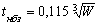 но не более 6 мин.Необходимое время эвакуации, рассчитанное по формуле, должно уменьшаться на 35% при расположении эвакуационных выходов на половине высоты помещения и на 65% при их расположении на высоте, составляющей 0,8 высоты зального помещения. При промежуточных или меньших значениях необходимое время следует принимать по интерполяции, а при больших - по экстраполяции.Необходимое время эвакуации из здания с залом объемом более 60 тыс. куб.м не должно превышать 10 мин.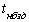 Необходимое время эвакуации людей со сцены (эстрады) следует принимать не более 1,5 мин, а число эвакуируемых людей определять из расчета 1 чел. на 2 кв.м площади планшета сцены (эстрады).Время эвакуации по незадымляемым лестничным клеткам в расчет времени эвакуации из зданияне следует принимать.1.116. В крытых спортивных сооружениях число зрителей, эвакуирующихся через каждый выход (люк, дверь) из зального помещения объемом более 60 тыс. куб.м, должно быть не более 600 чел.При устройстве партера на спортивной арене при наличии только двух выходов расстояние между ними должно быть не менее половины длины зала.1.117. Ширина путей эвакуации должна быть не менее, м:1,0 - горизонтальных проходов, пандусов и лестниц на трибунах крытых и открытых спортивных сооружений;1,35 - эвакуационных люков трибун крытых спортивных сооружений;1,5 - эвакуационных люков трибун открытых спортивных сооружений.1.118. Ширина дверных проемов в зрительном зале должна быть 1,2-2,4 м, ширина кулуаров - не менее 2,4 м. Ширина дверного проема для входа в ложи допускается 0,8 м.Двери выходов из зрительного зала и на путях эвакуации спортивных сооружений (в том числе и в люках) должны быть самозакрывающимися с уплотненными притворами.1.119. Глубина кресел, стульев и скамей в зрительном зале должна обеспечивать ширину проходов между рядами не менее 0,45 м.Число непрерывно установленных мест в ряду следует принимать при одностороннем выходе из ряда не более 26, при двустороннем - не более 50.1.120. Расчет суммарной ширины эвакуационных выходов из раздевальных при гардеробных, расположенных отдельно от вестибюля в подвальном или цокольном этаже, следует выполнять исходя из числа людей перед барьером, равного 30 % количества крючков в гардеробной.Таблица 12 1.121. В помещениях, рассчитанных на единовременное пребывание в нем не более 50 чел. (в том числе амфитеатр или балкон зрительного зала), с расстоянием вдоль прохода от наиболее удаленного рабочего места до эвакуационного выхода (двери) не более 25 м не требуется проектировать второй эвакуационный выход (дверь).1.122. В зданиях школ и школ-интернатов из мастерских по обработке древесины и комбинированной мастерской по обработке металла и древесины необходимо предусматривать дополнительный выход непосредственно наружу (через утепленный тамбур) или через коридор, примыкающий к мастерским, в котором отсутствует выход из классов, учебных кабинетов и лабораторий.1.123. Число эвакуационных выходов со сцены (эстрады), рабочих галерей и колосникового настила, из трюма, оркестровой ямы и сейфа скатанных декораций следует проектировать не менее двух.1.124. В кинотеатрах круглогодичного действия, а также клубах, в залах которых предусматривается кинопоказ, пути эвакуации не допускается проектировать через помещения, которые по заданию на проектирование рассчитаны на одновременное пребывание более 50 чел.При проектировании кинотеатров сезонного действия без фойе вторым эвакуационным выходом из зала допускается считать вход в зрительный зал.1.125. В зрительных залах вместимостью не более 500 мест с эстрадой (в кинотеатрах - независимо от вместимости) в качестве второго эвакуационного выхода с эстрады можно принимать проход через зал.1.126. При проектировании помещений с разделением на части трансформирующими перегородками следует предусматривать эвакуационные выходы из каждой части.1.127. Эвакуация зрителей, находящихся на балконе, не должна осуществляться через спортивный, актовый или зрительный залы.1.128. Выходы из аппаратных и светопроекционных в помещения зрительского комплекса допускается осуществлять через негорючие тамбуры с самозакрывающимися дверями из негорючих материалов или коридор.1.129. В одноэтажных зданиях предприятий розничной торговли торговой площадью до 150 кв.м, размещаемых в сельских населенных пунктах, допускается использовать в качестве второго выхода из торгового зала выход через группу неторговых помещений, исключая кладовые.1.130*. Входы и лестницы для обслуживающего персонала должны быть отдельными от входов и лестниц для покупателей, а также для посетителей предприятий бытового обслуживания расчетной площадью более 200 кв.м.Входы в кладовые и другие неторговые помещения следует располагать со стороны производственных групп помещений. В предприятиях торговой площадью до 250 кв.м допускается предусматривать дополнительные выходы в торговый зал для подачи товаров из кладовых, смежных с торговым залом.1.131. Гостиницы, размещаемые в зданиях вокзалов, должны иметь самостоятельные пути эвакуации.Выходы из 50 % лестничных клеток, а также коридоров зданий вокзалов в объединенный пассажирский зал, имеющий выходы непосредственно наружу, на наружную открытую эстакаду или на платформу, считаются эвакуационными.1.132. Коридоры при длине более 60 м следует разделять перегородками с самозакрывающимися дверями, располагаемыми на расстоянии не более чем 60 м одни от других и от торцов коридора.В палатных корпусах лечебных учреждений коридоры следует разделять противопожарными перегородками 2-го типа с расстоянием между ними не более 42 м.1.133. При перепаде полов более 1 м в одном или в смежных помещениях (не отделенных перегородкой) по периметру верхнего уровня необходимо предусматривать ограждение высотой не менее 0,8 м или иное устройство, исключающее возможность падения людей. Это требование не распространяется на сторону планшета сцены, обращенную к зрительному залу.1.134. На трибунах спортивных сооружений при разнице отметок пола смежных рядов более 0,55 м вдоль прохода каждого зрительного ряда должно устанавливаться ограждение высотой не менее 0,8 м, не мешающее видимости.1.135. На балконах и ярусах спортивных и зрительных залов перед первым рядом высота барьера должна быть не менее 0,8 м.На барьерах следует предусматривать устройства, предохраняющие от падения предметов вниз.1.136. На остекленных дверях в детских дошкольных учреждениях, школах, в домах отдыха и санаториях для родителей с детьми должны предусматриваться защитные решетки до высоты не менее 1,2 м.ДОПОЛНИТЕЛЬНЫЕ ТРЕБОВАНИЯК ЗДАНИЯМ ВЫСОТОЙ 10 ЭТАЖЕЙ И БОЛЕЕ1.137. В зданиях высотой 10 надземных этажей и более лестничные клетки следует предусматривать незадымляемыми.Одна из двух лестничных клеток (или 50 % лестничных клеток при большем их числе) должна быть незадымляемой 1-го типа.Расстояние в осях между дверями поэтажных выходов и входов в эти лестничные клетки должно быть не менее 2,5 м. Входы в незадымляемые лестничные клетки не допускается проектировать через поэтажные лифтовые холлы. Не следует размещать незадымляемые лестничные клетки во внутренних углах наружных стен здания.Остальные лестничные клетки следует проектировать незадымляемыми 2-го или 3-го типа.Лестничные клетки 2-го типа необходимо разделять на отсеки путем устройства на высоту этажа сплошной стенки из негорючих материалов, имеющей предел огнестойкости не менее 0,75 ч. Противодымную защиту таких лестничных клеток следует обеспечивать подачей наружного воздуха в верхнюю часть отсеков. Избыточное давление должно быть не менее 20 Па в нижней части отсека лестничной клетки и не более 150 Па в верхней части отсека лестничной клетки при одной открытой двери.Производительность вентиляторов, сечение шахт и клапанов определяют расчетом.Примечание. В 9-этажных и зданиях с меньшим числом этажей, имеющих высоту от средней планировочной отметки земли до отметки пола верхнего этажа (не считая верхнего технического этажа) более 30 м, лестничные клетки следует проектировать в соответствии с требованиями для 10 - 16-этажных зданий.1.138. Выход из незадымляемой лестничной клетки 2-го типа в вестибюль следует устраивать через тамбур-шлюз с подпором воздуха во время пожара.1.139. Стены лестничных клеток с подпором воздуха не должны иметь иных проемов, кроме оконных в наружных стенах и дверных, ведущих в поэтажные коридоры, вестибюли или наружу, а также отверстий для подачи воздуха с целью создания избыточного давления.1.140. Внутренние стены и перегородки (в том числе из светопрозрачных материалов), отделяющие пути эвакуации, следует предусматривать из негорючих материалов с пределом огнестойкости не менее 0,75 ч.ЛИФТЫ1.141. Число пассажирских лифтов следует устанавливать расчетом, но, как правило, не менее двух. Допускается второй лифт заменять грузовым, в котором разрешено транспортировать людей, если по расчету вертикального транспорта в здании достаточно установки одного пассажирского лифта.Один из лифтов в здании (пассажирский или грузовой) должен иметь глубину кабины не менее 2100 мм для возможности транспортирования человека на носилках.Грузовые лифты следует предусматривать в соответствии с технологическими требованиями.1.142*.(К) Пассажирские лифты следует предусматривать в зданиях:НИИ, высших учебных заведений и институтов повышения квалификации при разнице отметок пола входного вестибюля и пола верхнего этажа (кроме технического верхнего) 13,2 м и более;учреждений управления, проектных, конструкторских и кредитно-финансовых учреждений высотой более 3 этажей. В зданиях исполкомов Советов народных депутатов и других учреждений, часто посещаемых населением, начиная с 3-го этажа; больниц и родильных домов: лифты для зданий лечебно-профилактических учреждений (далее именуемые больничным лифтом) при расположении палатных отделений на 2-м и выше этажах;пассажирские лифты - в зданиях высотой 3 этажа и более; амбулаторно-поликлинических учреждений:больничные лифты в зданиях высотой 2 этажа и более;пассажирский лифт с кабиной глубиной не менее 2100 мм в зданиях высотой 2 и 3 этажа;санаториев и санаториев-профилакториев:пассажирские лифты - в зданиях высотой 3 этажа и более; больничный лифт - при расположении лечебных помещений выше первого этажа в зданиях высотой 2 этажа и более;гостиниц и мотелей высших разрядов «А» и «Б» высотой 2 этажа и более; гостиниц, турбаз и мотелей I разряда высотой 3 этажа и более;то же, II разряда и ниже, а также все другие учреждения отдыха и туризма высотой 4 этажа и более;предприятий общественного питания при размещении залов выше третьего этажа; предприятий бытового обслуживания высотой 4 этажа и более.Примечания*: 1. В жилых корпусах санаториев для больных с нарушениемопорно-двигательного аппарата один из лифтов должен быть больничным.2. Необходимость устройства лифтов и других средств вертикального транспорта в общественных зданиях меньшей этажности и высоты, а также не указанных в настоящем пункте, устанавливается заданием на проектирование.1.143. В общественных зданиях высотой 10 этажей и более один из пассажирских лифтов должен быть рассчитан на перевозку пожарных подразделений.1.144. Расстояние от дверей наиболее удаленного помещения до двери ближайшего пассажирского лифта должно быть не более 60 м.1.145. Выходы из пассажирских лифтов следует проектировать через лифтовый холл.В зданиях высотой до 10 этажей выходы из не более двух лифтов допускается располагать непосредственно на лестничной площадке.Ширина лифтового холла пассажирских лифтов должна быть не менее:при однорядном расположении лифтов - 1,3 наименьшей глубины кабины лифтов; при двухрядном расположении - удвоенной наименьшей глубины кабины, но не более 5 м.Перед лифтами с глубиной кабины 2100 мм и более ширина лифтового холла должна быть не менее 2,5 м.Из кладовых и других помещений для хранения и переработки горючих материалов выход непосредственно в лифтовый холл не допускается.1.146. Шахты и машинные помещения лифтов не должны примыкать непосредственно к помещениям для пребывания детей в детских дошкольных учреждениях; к учебным помещениям в учебных заведениях, к жилым помещениям, размещенным в общественных зданиях, к зрительным залам и читальням, клубным помещениям, рабочим помещениям и кабинетам с постоянным пребыванием людей.В лечебных и амбулаторно-поликлинических учреждениях, санаториях шахты и машинные помещения лифтов и подъемников следует размещать на расстоянии не менее 6 м от палат и лечебно-диагностических кабинетов. Расстояние может быть уменьшено при осуществлении соответствующих шумозащитных мероприятий.1.147. Двери шахт лифтов в подвальных и цокольных этажах должны выходить в холлы или тамбур-шлюзы, огражденные противопожарными перегородками. Двери лифтовых холлов и тамбур-шлюзов должны быть противопожарными, самозакрывающимися, с уплотненными притворами, а со стороны шахт лифтов могут быть из горючих материалов (без остекления).МУСОРОУДАЛЕНИЕ И ПЫЛЕУБОРКА 1.148. В общественных зданиях следует предусматривать систему очистки от мусора и пылеуборку, временного (в пределах санитарных норм) хранения мусора и возможность его вывоза.В крупных общественных зданиях и комплексах устройство пневматических систем мусороудаления следует определять заданием на проектирование исходя из технико-экономической целесообразности их эксплуатации.1.149. Мусоропроводы (при отсутствии пневматической системы мусороудаления) следует предусматривать:в 3-этажных и более зданиях высших учебных заведений, гостиниц и мотелей на 100 мест и более;в 2-этажных и более зданиях больниц на 250 коек и более и родильных домах на 130 коек и более;в 5-этажных и более зданиях другого назначения.Необходимость устройства мусоропроводов в других общественных зданиях устанавливают заданием на проектирование при наличии обоснования.Для зданий, не оборудованных мусоропроводами, следует предусматривать мусоросборную камеру или хозяйственную площадку (в городах обязательно с твердым покрытием).1.150. Систему удаления мусора из здания следует рассчитывать исходя из региональных нормативов суточного накопления мусора (с учетом степени благоустройства здания).Средства удаления мусора из здания должны быть увязаны с системой очистки населенного пункта.1.151. Ствол мусоропровода должен быть воздухонепроницаемым и звукоизолированным от строительных конструкций и не должен примыкать к жилым, а также служебным помещениям с постоянным пребыванием людей.1.152. Мусоросборную камеру следует размещать непосредственно под стволом мусоропровода.Мусоросборную камеру не допускается располагать под жилыми комнатами или смежно с ними, а также под помещениями с постоянным пребыванием людей.Высота камеры в свету должна быть не менее 1,95 м.Мусоросборная камера должна иметь самостоятельный открывающийся наружу вход, изолированный от входа в здание глухой стеной (экраном), и выделяться противопожарными перегородками и перекрытием с пределом огнестойкости не менее 1 ч и нулевыми пределами распространения огня.Отметка пола мусоросборной камеры должна возвышаться над уровнем тротуара или прилегающей проезжей части дороги в пределах 0,05 - 0,1 м. Допускается размещение камер на другом уровне при обеспечении механизации мусороудаления.1.153. Централизованную или комбинированную систему вакуумной пылеуборки следует предусматривать в следующих зданиях: театрах, концертных залах, музеях; читальных и лекционных залах и книгохранилищах библиотек на 200 тыс. единиц хранения и более;магазинах торговой площадью 6500 кв.м и более;корпусах гостиниц, санаториев, учреждений отдыха и туризма, стационаров лечебных учреждений на 500 мест и более;учреждениях управления, научно-исследовательских институтах, проектных и конструкторских организациях с числом сотрудников 800 чел. и более;специализированных зданиях с повышенными санитарно-гигиеническими требованиями.Необходимость проектирования центральной или комбинированной системы вакуумной пылеуборки в других зданиях следует устанавливать заданием на проектирование при технико-экономическом обосновании.В остальных случаях необходимо предусматривать пылеуборку помещений бытовыми пылесосами или ручную (влажную).1.154. При проектировании комбинированной системы вакуумной пылеуборки радиус обслуживания одним приемным клапаном должен быть не более 50 м.1.155. При отсутствии централизованной или комбинированной пылеуборки устройство камеры чистки фильтров пылесосов определяют по заданию на проектирование.ЕСТЕСТВЕННОЕ ОСВЕЩЕНИЕИ ИНСОЛЯЦИЯ ПОМЕЩЕНИЙ1.156. В дополнение к СНиП II-4-79 допускается проектировать без естественного освещения: помещения, размещение которых допускается в подвальных этажах; актовые залы; конференц-залы, лекционные аудитории и кулуары; торговые залы магазинов; салоны для посетителей предприятий бытового обслуживания; демонстрационные, спортивно-демонстрационные и спортивно-зрелищные залы и катки; комнаты инструкторского и тренерского составов; помещения массажных, парильные, а также помещения бань сухого жара; помещения для стоянки машин, буфетные, приемные изолятора и комнаты персонала детских дошкольных учреждений; наркозные, предоперационные, аппаратные, весовые, термостатные, микробиологические боксы, санитарные пропускники, а также в соответствии с заданием на проектирование операционные, процедурные рентгенодиагностических кабинетов и другие подобные кабинеты и помещения.Освещение только вторым светом можно предусматривать: в помещениях, которые допускается проектировать без естественного освещения (кроме кладовых, торговых залов магазинов и книгохранилищ); в туалетных и моечных кухонной посуды детских дошкольных учреждений; в приемных и раздевальных детских дошкольных учреждений, проектируемых для строительства в IА, IБ, IГ климатических подрайонах, а также раздевальных и ожидальных в банях и банно-оздоровительных комплексах.1.157. В зданиях, проектируемых для строительства в районах со среднемесячной температурой июля 21° С и выше, световые проемы помещений с постоянным пребыванием людей в помещении и помещений, где по технологическим и гигиеническим требованиям не допускается проникновение солнечных лучей или перегрев помещения, при ориентации проемов в пределах 130-315° проемы должны быть оборудованы солнцезащитой.Защита от солнца и перегрева может быть обеспечена объемно-планировочным решением здания. В зданиях I и II степеней огнестойкости высотой 5 этажей и более наружную солнцезащиту следует выполнять из негорючих материалов. В одно-, двухэтажных зданиях солнцезащиту допускается обеспечивать средствами озеленения.1.158. В зданиях высотой менее 10 этажей в коридорах без естественного освещения, предназначенных для эвакуации 50 и более человек, должно быть предусмотрено дымоудаление. Коридоры, используемые в качестве рекреации в учебных зданиях, должны иметь естественное освещение.1.159. Помещения, имеющие естественное освещение, следует проветривать через фрамуги, форточки или другие устройства, за исключением помещений, где по технологическим требованиям не допускается проникание воздуха, или необходимо предусматривать кондиционирование воздуха.1.160. В зданиях, проектируемых для III и IV климатических районов, должно быть предусмотрено сквозное или угловое проветривание помещений с постоянным пребыванием людей (в том числе через коридор или смежное помещение)*._____________* За исключением помещений, где по технологическим требованиям не допускается проникание наружного воздуха.1.161. Размещение групповых в детских дошкольных учреждениях, классных помещений 1 - 4 классов в общеобразовательных школах и школах-интернатах и спален в школах-интернатах должно обеспечивать инсоляцию согласно СНиП 2.07.01-89.1.162. Независимо от освещения (бокового, верхнего или комбинированного) в учебных помещениях школ и школ-интернатов следует предусматривать левостороннее светораспределение. При недостаточности нормативного естественного освещения необходимо дополнительное искусственное.1.163*. Ориентацию окон помещений по странам света в лечебных учреждениях следует принимать в соответствии с табл. 13*.Таблица 13*2. ТРЕБОВАНИЯ К ОСНОВНЫМ ПОМЕЩЕНИЯМ ОБЩЕСТВЕННЫХ ЗДАНИЙ2.1. Площади помещений в групповой ячейке детских дошкольных учреждений следует принимать по табл. 14.Таблица 14 2.2. Групповые ячейки разновозрастных групп следует размещать обособленно друг от друга и других помещений детских дошкольных учреждений.Раздевальные групп дошкольного возраста, размещенных на втором или третьем этажах, могут быть расположены на первом этаже.2.3. В зданиях детских дошкольных учреждений, проектируемых для строительства в IА, IБ и IГ климатических подрайонах, следует предусматривать отапливаемые прогулочные веранды из расчета на одно место не менее, кв.м: 1,8 - для детей ясельного возраста 2 - « « дошкольного « Прогулочные веранды для детей ясельного и дошкольного возрастов должны быть раздельными.2.4. Из каждой групповой ячейки и прогулочной веранды должно быть не менее двух рассредоточенных эвакуационных выходов.2.5. Площадь помещений для групп кратковременного пребывания дошкольников при жилых домах следует принимать из расчета не менее 4 кв.м на одного ребенка. В состав помещений должны входить: гардеробная, игровая комната с зоной отдыха, туалет, а также буфетная и уборная для персонала.2.6. Площадь зала для музыкальных занятий следует принимать из расчета на одно место в дошкольной группе не менее 2 кв.м, для физкультурных занятий - не менее 4 кв.м.Число залов следует определять по заданию на проектирование, но не менее:одного зала в детском дошкольном учреждении с двумя дошкольными группами;двух залов в детском дошкольном учреждении с восемью дошкольными группами.2.7. Размеры ванн бассейнов в детских дошкольных учреждениях следует принимать не менее, м: ширина - 6, длина - 10 - для группы учреждений или состава комплексадошкольных учреждений « - 3, » - 6 - для детского дошкольного учреждения.2.8. Площади основных учебных помещений следует принимать по табл. 15.Таблица 15 2.9. Площадь комнаты для отдыха (сна) учащихся первых классов школ следует принимать не менее 2 кв.м на одного учащегося.Площадь игровых для первых классов школ и учебных корпусов школ-интернатов следует принимать не менее 2 кв.м на одного учащегося.2.10. Спальные комнаты в школах-интернатах и интернатах при школах следует проектировать площадью не менее 4 кв.м на одного учащегося.2.11*. В зданиях школ и школ-интернатов следует предусматривать медицинские помещения в составе и площадью по согласованию с органами народного образования (просвещения) и Государственного санитарного надзора.2.12. Учебные секции для 1; 2-4 классов следует проектировать обособленными и непроходными для учащихся других возрастных групп.2.13. Лабораторные и производственные здания и помещения научно-исследовательских институтов естественных и технических наук следует проектировать в соответствии со СНиП 2.09.02-85.Двери лабораторных помещений категории В допускается предусматривать из горючих материалов, неостекленными.2.14*. Площадь в палатах лечебных учреждений от двух коек и более следует принимать по табл. 16*.Таблица 16*2.15. Процедурные рентгеновских кабинетов, кабинетов и помещений отделений лучевой терапии, в которых находятся источники ионизирующих излучений, помещения лабораторий радиоизотопной диагностики, где ведутся работы I и II классов, не допускается размещать смежно (по горизонтали и вертикали) с палатами для беременных и детей.2.16. Площадь жилых комнат в санаториях, санаториях-профилакториях и учреждениях отдыха на одно место следует принимать по табл. 17.Площадь жилой комнаты должна быть не менее 9 кв.м.Таблица 17 2.17. Под и над жилыми помещениями и помещениями культурно-массового назначения кладовые, камеры хранения и другие пожароопасные помещения располагать не допускается. 2.18. Площадь зрительных залов следует принимать на одно место не менее, кв.м, для: кинотеатров круглогодичного действия ................. 1,0« сезонного « ..................0,9клубов................................................0,65театров, концертных и универсальных залов............. 0,7 Примечание. Площадь зрительного зала с балконами, ложами и ярусамиследует определять в пределах ограждающих конструкций: для кинотеатров -включая эстраду; клубов, театров, концертных и универсальных залов - до переднейграницы эстрады, сцены, авансцены, арены или барьера оркестровой ямы.2.19. Площадь конференц-залов следует принимать на одно место не менее, кв.м:в залах до 150 мест: с пюпитрами у кресел............................. 1,25без пюпитров...................................... 1,1в залах св. 150 мест:с пюпитрами у кресел.............................. 1,1 без пюпитров...................................... 1,0 2.20. Площадь актового зала и актового зала - лекционной аудитории (без эстрады) на одно место в зале следует принимать не менее, кв.м:в общеобразовательных школах, школах-интернатах, профессионально-технических и средних специальных учебных заведениях - 0,65; в высших учебных заведениях - 0,8. 2.21. Общую площадь актового зала в здании следует принимать по табл. 18.2.22. Общую площадь спортивных залов (без учета вспомогательных помещений при них, а также бассейнов и легкоатлетических манежей) следует принимать на одного учащегося (студента, слушателя) не менее, кв.м:в неполных средних и средних общеобразовательных школах.............................. 0,9 в профессионально-технических и средних специальных учебных заведениях, а также в высших учебных заведениях ................... 1,0 в институтах повышения квалификации.................... 0,2 Необходимость устройства бассейна и легкоатлетического манежа устанавливается заданием на проектирование. Таблица 18 2.23. Размещение актовых и спортивных залов, общую их площадь, а также помещений для клубной работы следует уточнять в зависимости от местных условий исходя из использования соответствующих культурно-просветительных учреждений и спортивно-оздоровительных зданий и сооружений или обслуживания населения указанными помещениями учебных зданий.2.24. Параметры киноэкрана и зрительного зала в культурно-зрелищных учреждениях при оборудовании киноустановками приведены в рекомендуемом приложении 6.2.25. Объем зрительных залов и аудиторий следует, как правило, принимать на одно зрительское место, куб.м:драматических театров..................... 4-5кинотеатров .............................. 4-6клубов.................................... 4-7музыкально-драматических театров и театровмузыкальной комедии....................... 5-7театров оперы и балета.................... 6-8аудиторий................................. 4-5 Примечание. В зависимости от объемно-планировочного решения заладопускается увеличение или уменьшение указанных величин на 20%, а приприменении соответствующих инженерных решений в большей мере.2.26. Площадь общего читального зала в массовых библиотеках централизованной библиотечной системы следует принимать не менее 2,4 кв.м на одно читательское место (при оборудовании читального зала одно- или двухместными столами).2.27. Площадь помещений закрытого хранения библиотечных фондов и архивных документов следует принимать не менее 2,5 кв.м на 1 тыс. единиц хранения.Площадь хранения библиотечных фондов открытого хранения должна быть не менее 4,5 кв.м на 1 тыс. единиц хранения.2.28. Общую площадь библиотеки учебных заведений следует принимать на одного учащегося (студента) не менее, кв.м: в школах и в школах-интернатах................... 0,3 в профессионально-технических учебных заведениях............................... 0,6 в средних специальных учебных заведениях....................................... 0,8 в высших учебных заведениях: технического профиля............................. 1,1 гуманитарного и медицинского профиля.......................................... 1,3 культуры......................................... 2,3 2.29. Площадь обеденного зала (без раздаточной) следует принимать на одно место в зале не менее, кв.м:в ресторанах.................................................. 1,8 в столовых общедоступных и при высших учебных заведениях .....................................1,6 в кафе, закусочных и пивных барах............................. 1,4 в кафе-автоматах, предприятиях быстрого обслуживания и безалкогольных барах, в туристских хижинах и приютах ............................... 1,2 в пионерских лагерях (летних) и оздоровительных лагерях старшеклассников...................... 1,0 в санаторных пионерских лагерях............................... 1,4 в школах и школах-интернатах: до 80 мест в зале ........................................0,75 св. 80 « « « .........................................0,65 в профессионально-технических училищах...................................................... 0,8 в средних специальных учебных заведениях.................................................... 1,3 в санаториях, санаториях-профилакториях, домах (пансионатах) отдыха, базах отдыха, молодежных лагерях, туристских базах: при самообслуживании.......................................... 1,8(включая раздаточнуюлинию) при обслуживании официантами.................................. 1,4 Примечание. Площадь залов в специализированных предприятияхобщественного питания следует принимать по заданиям напроектирование.2.30. Помещения уборных в общественных зданиях и сооружениях (кроме открытых спортивных сооружений) следует размещать на расстоянии, не превышающем 75 м от наиболее удаленного места постоянного пребывания людей.На открытых плоскостных сооружениях, лыжных и гребных базах расстояние от мест занятий или трибун для зрителей до уборных не должно превышать 200 м.2.31. Помещения или кабины личной гигиены женщин следует предусматривать при числе женщин более 14 из расчета: один гигиенический душ на каждые 100 женщин, работающих в общественном здании (в наиболее многочисленной смене); в интернатах при школах, спальных корпусах или спальных блоках школ-интернатов на каждые 70 девочек. Пункт 2.32 исключить.3. ИНЖЕНЕРНОЕ ОБОРУДОВАНИЕОТОПЛЕНИЕ, ВЕНТИЛЯЦИЯИ КОНДИЦИОНИРОВАНИЕ ВОЗДУХА3.1. Отопление, вентиляцию, кондиционирование воздуха и аварийную противодымную вентиляцию общественных зданий следует проектировать в соответствии со СНнП 2.04.05-86 и требованиями настоящего раздела.3.2. Автоматизированные индивидуальные тепловые пункты (ИТП) следует проектировать для зданий с расчетным расходом теплоты за отопительный период 1000 ГДж и более с возможностью регулирования в них отпуска теплоты на отопление по отдельным технологическим зонам и фасадам, характеризующимся однотипным влиянием внешних (солнца, ветра) и внутренних (тепловыделения) факторов.3.3. ИТП, встроенные в обслуживаемые ими здания, следует размещать в отдельных помещениях с самостоятельным входом или совмещать с помещениями установок вентиляции и кондиционирования воздуха.Высота помещений до низа выступающих конструкций должна быть не менее 2,2 м.3.4. Отдельные ветви систем водяного отопления следует предусматривать для следующих помещений:конференц-зала или обеденного зала в столовых с производственными помещениями при них (для конференц-залов с числом мест до 400 и обеденных залов - до 160, при их размещении в общем объеме здания отдельные ветви допускается не предусматривать); зрительного зала (включая эстраду); сцены (универсальной эстрады); вестибюля, фойе, кулуаров; танцевального зала; малых залов в зданиях театров, клубов, включая сцену;библиотек с фондом 200 тыс. единиц хранения и более (для читальных, лекционных залов и хранилищ);предприятий розничной торговли (для разгрузочных помещений и торговых залов площадью 400 кв.м и более); жилых помещений.Пункт 3.5 исключить.З.6. Схему распределения воздуха в помещениях общественных зданий надлежит принимать на основании расчета различных способов воздухораспределения.Таблица 19 Степень Наиболь-Площадь, кв.м, этажа между противопожарными стенами в здании Площадь, кв.м, этажа между противопожарными стенами в здании Площадь, кв.м, этажа между противопожарными стенами в здании Площадь, кв.м, этажа между противопожарными стенами в здании Площадь, кв.м, этажа между противопожарными стенами в здании огнестойкости здания шее число этажей одноэтажном 2-этажном 3-5-этажном 6-9-этажном 10-16-этажном I16 6000 5000 5000 5000 2500 II16 6000 4000 4000 40002200III5 3000 2000 2000--IIIа и IIIб1* 2500 ----IV2 2000 1400 ---IVа1 800 ----V2 1200 800 -- - ___________* Для кинотеатров и клубов - см. табл. 7; крытых спортивных сооружений - п. 1.42; школ - табл. 6. Примечания: 1. В зданиях I и II степеней огнестойкости при наличии автоматического пожаротушения площадь этажа между противопожарными стенами может быть увеличена не более чем вдвое.2. Деревянные стены с внутренней стороны, перегородки и потолки зданий V степени огнестойкости детских дошкольных учреждений, школ, школ-интернатов, лечебных и амбулаторно-поликлинических учреждений, пионерских лагерей и клубов (кроме одноэтажных зданий клубов с рублеными и брусчатыми стенами) должны быть отштукатурены или покрыты огнезащитными красками или лаками.3. Площадь этажа между противопожарными стенами одноэтажных зданий с двухэтажной частью, занимающей менее 15 % площади застройки здания, следует принимать как для одноэтажных зданий.4. В зданиях вокзалов вместо противопожарных стен допускается устройство водяных дренчерных завес в две нити, расположенных на расстоянии 0,5 м и обеспечивающих интенсивность орошения не менее 1 л/с на 1 м длины завес. Время работы завес не менее 1 ч.5. В зданиях аэровокзалов I степени огнестойкости площадь этажа между противопожарными стенами может быть увеличена до 10 000 кв.м, если в подвальных (цокольных) этажах не располагаются склады, кладовые и другие помещения с наличием горючих материалов (кроме камер хранения багажа и гардеробных персонала). При этом сообщение уборных, расположенных в подвальном и цокольном этажах, с первым этажом может осуществляться по открытым лестницам, а камер хранения и гардеробных - по отдельным лестницам в закрытых лестничных клетках. Камеры хранения (кроме оборудованных автоматическими ячейками) и гардеробные необходимо отделять от остальных помещений подвала противопожарными перегородками 1-го типа и оборудовать установками автоматического пожаротушения, а командно-диспетчерские пункты - противопожарными перегородками.6. В зданиях аэровокзалов площадь этажа между противопожарными стенами не ограничивают при условии оборудования установками автоматического пожаротушения.7. Степень огнестойкости пристроенных к зданию навесов, террас, галерей, а также отделенных противопожарными стенами служебных и других зданий и сооружений допускается принимать на одну степень огнестойкости ниже, чем степень огнестойкости здания.8. В спортивных залах, залах крытых катков и залах ванн бассейнов (с местами для зрителей и без них), а также в залах для подготовительных занятий бассейнов и огневых зонах крытых тиров (в том числе размещаемых под трибунами или встроенных в другие общественные здания) при превышении их площади по отношению к установленной в табл. 1 противопожарные стены следует предусматривать между зальными (в тирах - огневой зоной со стрелковой галереей) и другими помещениями. В помещениях вестибюлей и фойе при превышении их площади по отношению к установленной в табл. 1 вместо противопожарных стен можно предусматривать светопрозрачные противопожарные перегородки 2-го типа.___________* Для кинотеатров и клубов - см. табл. 7; крытых спортивных сооружений - п. 1.42; школ - табл. 6. Примечания: 1. В зданиях I и II степеней огнестойкости при наличии автоматического пожаротушения площадь этажа между противопожарными стенами может быть увеличена не более чем вдвое.2. Деревянные стены с внутренней стороны, перегородки и потолки зданий V степени огнестойкости детских дошкольных учреждений, школ, школ-интернатов, лечебных и амбулаторно-поликлинических учреждений, пионерских лагерей и клубов (кроме одноэтажных зданий клубов с рублеными и брусчатыми стенами) должны быть отштукатурены или покрыты огнезащитными красками или лаками.3. Площадь этажа между противопожарными стенами одноэтажных зданий с двухэтажной частью, занимающей менее 15 % площади застройки здания, следует принимать как для одноэтажных зданий.4. В зданиях вокзалов вместо противопожарных стен допускается устройство водяных дренчерных завес в две нити, расположенных на расстоянии 0,5 м и обеспечивающих интенсивность орошения не менее 1 л/с на 1 м длины завес. Время работы завес не менее 1 ч.5. В зданиях аэровокзалов I степени огнестойкости площадь этажа между противопожарными стенами может быть увеличена до 10 000 кв.м, если в подвальных (цокольных) этажах не располагаются склады, кладовые и другие помещения с наличием горючих материалов (кроме камер хранения багажа и гардеробных персонала). При этом сообщение уборных, расположенных в подвальном и цокольном этажах, с первым этажом может осуществляться по открытым лестницам, а камер хранения и гардеробных - по отдельным лестницам в закрытых лестничных клетках. Камеры хранения (кроме оборудованных автоматическими ячейками) и гардеробные необходимо отделять от остальных помещений подвала противопожарными перегородками 1-го типа и оборудовать установками автоматического пожаротушения, а командно-диспетчерские пункты - противопожарными перегородками.6. В зданиях аэровокзалов площадь этажа между противопожарными стенами не ограничивают при условии оборудования установками автоматического пожаротушения.7. Степень огнестойкости пристроенных к зданию навесов, террас, галерей, а также отделенных противопожарными стенами служебных и других зданий и сооружений допускается принимать на одну степень огнестойкости ниже, чем степень огнестойкости здания.8. В спортивных залах, залах крытых катков и залах ванн бассейнов (с местами для зрителей и без них), а также в залах для подготовительных занятий бассейнов и огневых зонах крытых тиров (в том числе размещаемых под трибунами или встроенных в другие общественные здания) при превышении их площади по отношению к установленной в табл. 1 противопожарные стены следует предусматривать между зальными (в тирах - огневой зоной со стрелковой галереей) и другими помещениями. В помещениях вестибюлей и фойе при превышении их площади по отношению к установленной в табл. 1 вместо противопожарных стен можно предусматривать светопрозрачные противопожарные перегородки 2-го типа.___________* Для кинотеатров и клубов - см. табл. 7; крытых спортивных сооружений - п. 1.42; школ - табл. 6. Примечания: 1. В зданиях I и II степеней огнестойкости при наличии автоматического пожаротушения площадь этажа между противопожарными стенами может быть увеличена не более чем вдвое.2. Деревянные стены с внутренней стороны, перегородки и потолки зданий V степени огнестойкости детских дошкольных учреждений, школ, школ-интернатов, лечебных и амбулаторно-поликлинических учреждений, пионерских лагерей и клубов (кроме одноэтажных зданий клубов с рублеными и брусчатыми стенами) должны быть отштукатурены или покрыты огнезащитными красками или лаками.3. Площадь этажа между противопожарными стенами одноэтажных зданий с двухэтажной частью, занимающей менее 15 % площади застройки здания, следует принимать как для одноэтажных зданий.4. В зданиях вокзалов вместо противопожарных стен допускается устройство водяных дренчерных завес в две нити, расположенных на расстоянии 0,5 м и обеспечивающих интенсивность орошения не менее 1 л/с на 1 м длины завес. Время работы завес не менее 1 ч.5. В зданиях аэровокзалов I степени огнестойкости площадь этажа между противопожарными стенами может быть увеличена до 10 000 кв.м, если в подвальных (цокольных) этажах не располагаются склады, кладовые и другие помещения с наличием горючих материалов (кроме камер хранения багажа и гардеробных персонала). При этом сообщение уборных, расположенных в подвальном и цокольном этажах, с первым этажом может осуществляться по открытым лестницам, а камер хранения и гардеробных - по отдельным лестницам в закрытых лестничных клетках. Камеры хранения (кроме оборудованных автоматическими ячейками) и гардеробные необходимо отделять от остальных помещений подвала противопожарными перегородками 1-го типа и оборудовать установками автоматического пожаротушения, а командно-диспетчерские пункты - противопожарными перегородками.6. В зданиях аэровокзалов площадь этажа между противопожарными стенами не ограничивают при условии оборудования установками автоматического пожаротушения.7. Степень огнестойкости пристроенных к зданию навесов, террас, галерей, а также отделенных противопожарными стенами служебных и других зданий и сооружений допускается принимать на одну степень огнестойкости ниже, чем степень огнестойкости здания.8. В спортивных залах, залах крытых катков и залах ванн бассейнов (с местами для зрителей и без них), а также в залах для подготовительных занятий бассейнов и огневых зонах крытых тиров (в том числе размещаемых под трибунами или встроенных в другие общественные здания) при превышении их площади по отношению к установленной в табл. 1 противопожарные стены следует предусматривать между зальными (в тирах - огневой зоной со стрелковой галереей) и другими помещениями. В помещениях вестибюлей и фойе при превышении их площади по отношению к установленной в табл. 1 вместо противопожарных стен можно предусматривать светопрозрачные противопожарные перегородки 2-го типа.___________* Для кинотеатров и клубов - см. табл. 7; крытых спортивных сооружений - п. 1.42; школ - табл. 6. Примечания: 1. В зданиях I и II степеней огнестойкости при наличии автоматического пожаротушения площадь этажа между противопожарными стенами может быть увеличена не более чем вдвое.2. Деревянные стены с внутренней стороны, перегородки и потолки зданий V степени огнестойкости детских дошкольных учреждений, школ, школ-интернатов, лечебных и амбулаторно-поликлинических учреждений, пионерских лагерей и клубов (кроме одноэтажных зданий клубов с рублеными и брусчатыми стенами) должны быть отштукатурены или покрыты огнезащитными красками или лаками.3. Площадь этажа между противопожарными стенами одноэтажных зданий с двухэтажной частью, занимающей менее 15 % площади застройки здания, следует принимать как для одноэтажных зданий.4. В зданиях вокзалов вместо противопожарных стен допускается устройство водяных дренчерных завес в две нити, расположенных на расстоянии 0,5 м и обеспечивающих интенсивность орошения не менее 1 л/с на 1 м длины завес. Время работы завес не менее 1 ч.5. В зданиях аэровокзалов I степени огнестойкости площадь этажа между противопожарными стенами может быть увеличена до 10 000 кв.м, если в подвальных (цокольных) этажах не располагаются склады, кладовые и другие помещения с наличием горючих материалов (кроме камер хранения багажа и гардеробных персонала). При этом сообщение уборных, расположенных в подвальном и цокольном этажах, с первым этажом может осуществляться по открытым лестницам, а камер хранения и гардеробных - по отдельным лестницам в закрытых лестничных клетках. Камеры хранения (кроме оборудованных автоматическими ячейками) и гардеробные необходимо отделять от остальных помещений подвала противопожарными перегородками 1-го типа и оборудовать установками автоматического пожаротушения, а командно-диспетчерские пункты - противопожарными перегородками.6. В зданиях аэровокзалов площадь этажа между противопожарными стенами не ограничивают при условии оборудования установками автоматического пожаротушения.7. Степень огнестойкости пристроенных к зданию навесов, террас, галерей, а также отделенных противопожарными стенами служебных и других зданий и сооружений допускается принимать на одну степень огнестойкости ниже, чем степень огнестойкости здания.8. В спортивных залах, залах крытых катков и залах ванн бассейнов (с местами для зрителей и без них), а также в залах для подготовительных занятий бассейнов и огневых зонах крытых тиров (в том числе размещаемых под трибунами или встроенных в другие общественные здания) при превышении их площади по отношению к установленной в табл. 1 противопожарные стены следует предусматривать между зальными (в тирах - огневой зоной со стрелковой галереей) и другими помещениями. В помещениях вестибюлей и фойе при превышении их площади по отношению к установленной в табл. 1 вместо противопожарных стен можно предусматривать светопрозрачные противопожарные перегородки 2-го типа.___________* Для кинотеатров и клубов - см. табл. 7; крытых спортивных сооружений - п. 1.42; школ - табл. 6. Примечания: 1. В зданиях I и II степеней огнестойкости при наличии автоматического пожаротушения площадь этажа между противопожарными стенами может быть увеличена не более чем вдвое.2. Деревянные стены с внутренней стороны, перегородки и потолки зданий V степени огнестойкости детских дошкольных учреждений, школ, школ-интернатов, лечебных и амбулаторно-поликлинических учреждений, пионерских лагерей и клубов (кроме одноэтажных зданий клубов с рублеными и брусчатыми стенами) должны быть отштукатурены или покрыты огнезащитными красками или лаками.3. Площадь этажа между противопожарными стенами одноэтажных зданий с двухэтажной частью, занимающей менее 15 % площади застройки здания, следует принимать как для одноэтажных зданий.4. В зданиях вокзалов вместо противопожарных стен допускается устройство водяных дренчерных завес в две нити, расположенных на расстоянии 0,5 м и обеспечивающих интенсивность орошения не менее 1 л/с на 1 м длины завес. Время работы завес не менее 1 ч.5. В зданиях аэровокзалов I степени огнестойкости площадь этажа между противопожарными стенами может быть увеличена до 10 000 кв.м, если в подвальных (цокольных) этажах не располагаются склады, кладовые и другие помещения с наличием горючих материалов (кроме камер хранения багажа и гардеробных персонала). При этом сообщение уборных, расположенных в подвальном и цокольном этажах, с первым этажом может осуществляться по открытым лестницам, а камер хранения и гардеробных - по отдельным лестницам в закрытых лестничных клетках. Камеры хранения (кроме оборудованных автоматическими ячейками) и гардеробные необходимо отделять от остальных помещений подвала противопожарными перегородками 1-го типа и оборудовать установками автоматического пожаротушения, а командно-диспетчерские пункты - противопожарными перегородками.6. В зданиях аэровокзалов площадь этажа между противопожарными стенами не ограничивают при условии оборудования установками автоматического пожаротушения.7. Степень огнестойкости пристроенных к зданию навесов, террас, галерей, а также отделенных противопожарными стенами служебных и других зданий и сооружений допускается принимать на одну степень огнестойкости ниже, чем степень огнестойкости здания.8. В спортивных залах, залах крытых катков и залах ванн бассейнов (с местами для зрителей и без них), а также в залах для подготовительных занятий бассейнов и огневых зонах крытых тиров (в том числе размещаемых под трибунами или встроенных в другие общественные здания) при превышении их площади по отношению к установленной в табл. 1 противопожарные стены следует предусматривать между зальными (в тирах - огневой зоной со стрелковой галереей) и другими помещениями. В помещениях вестибюлей и фойе при превышении их площади по отношению к установленной в табл. 1 вместо противопожарных стен можно предусматривать светопрозрачные противопожарные перегородки 2-го типа.___________* Для кинотеатров и клубов - см. табл. 7; крытых спортивных сооружений - п. 1.42; школ - табл. 6. Примечания: 1. В зданиях I и II степеней огнестойкости при наличии автоматического пожаротушения площадь этажа между противопожарными стенами может быть увеличена не более чем вдвое.2. Деревянные стены с внутренней стороны, перегородки и потолки зданий V степени огнестойкости детских дошкольных учреждений, школ, школ-интернатов, лечебных и амбулаторно-поликлинических учреждений, пионерских лагерей и клубов (кроме одноэтажных зданий клубов с рублеными и брусчатыми стенами) должны быть отштукатурены или покрыты огнезащитными красками или лаками.3. Площадь этажа между противопожарными стенами одноэтажных зданий с двухэтажной частью, занимающей менее 15 % площади застройки здания, следует принимать как для одноэтажных зданий.4. В зданиях вокзалов вместо противопожарных стен допускается устройство водяных дренчерных завес в две нити, расположенных на расстоянии 0,5 м и обеспечивающих интенсивность орошения не менее 1 л/с на 1 м длины завес. Время работы завес не менее 1 ч.5. В зданиях аэровокзалов I степени огнестойкости площадь этажа между противопожарными стенами может быть увеличена до 10 000 кв.м, если в подвальных (цокольных) этажах не располагаются склады, кладовые и другие помещения с наличием горючих материалов (кроме камер хранения багажа и гардеробных персонала). При этом сообщение уборных, расположенных в подвальном и цокольном этажах, с первым этажом может осуществляться по открытым лестницам, а камер хранения и гардеробных - по отдельным лестницам в закрытых лестничных клетках. Камеры хранения (кроме оборудованных автоматическими ячейками) и гардеробные необходимо отделять от остальных помещений подвала противопожарными перегородками 1-го типа и оборудовать установками автоматического пожаротушения, а командно-диспетчерские пункты - противопожарными перегородками.6. В зданиях аэровокзалов площадь этажа между противопожарными стенами не ограничивают при условии оборудования установками автоматического пожаротушения.7. Степень огнестойкости пристроенных к зданию навесов, террас, галерей, а также отделенных противопожарными стенами служебных и других зданий и сооружений допускается принимать на одну степень огнестойкости ниже, чем степень огнестойкости здания.8. В спортивных залах, залах крытых катков и залах ванн бассейнов (с местами для зрителей и без них), а также в залах для подготовительных занятий бассейнов и огневых зонах крытых тиров (в том числе размещаемых под трибунами или встроенных в другие общественные здания) при превышении их площади по отношению к установленной в табл. 1 противопожарные стены следует предусматривать между зальными (в тирах - огневой зоной со стрелковой галереей) и другими помещениями. В помещениях вестибюлей и фойе при превышении их площади по отношению к установленной в табл. 1 вместо противопожарных стен можно предусматривать светопрозрачные противопожарные перегородки 2-го типа.___________* Для кинотеатров и клубов - см. табл. 7; крытых спортивных сооружений - п. 1.42; школ - табл. 6. Примечания: 1. В зданиях I и II степеней огнестойкости при наличии автоматического пожаротушения площадь этажа между противопожарными стенами может быть увеличена не более чем вдвое.2. Деревянные стены с внутренней стороны, перегородки и потолки зданий V степени огнестойкости детских дошкольных учреждений, школ, школ-интернатов, лечебных и амбулаторно-поликлинических учреждений, пионерских лагерей и клубов (кроме одноэтажных зданий клубов с рублеными и брусчатыми стенами) должны быть отштукатурены или покрыты огнезащитными красками или лаками.3. Площадь этажа между противопожарными стенами одноэтажных зданий с двухэтажной частью, занимающей менее 15 % площади застройки здания, следует принимать как для одноэтажных зданий.4. В зданиях вокзалов вместо противопожарных стен допускается устройство водяных дренчерных завес в две нити, расположенных на расстоянии 0,5 м и обеспечивающих интенсивность орошения не менее 1 л/с на 1 м длины завес. Время работы завес не менее 1 ч.5. В зданиях аэровокзалов I степени огнестойкости площадь этажа между противопожарными стенами может быть увеличена до 10 000 кв.м, если в подвальных (цокольных) этажах не располагаются склады, кладовые и другие помещения с наличием горючих материалов (кроме камер хранения багажа и гардеробных персонала). При этом сообщение уборных, расположенных в подвальном и цокольном этажах, с первым этажом может осуществляться по открытым лестницам, а камер хранения и гардеробных - по отдельным лестницам в закрытых лестничных клетках. Камеры хранения (кроме оборудованных автоматическими ячейками) и гардеробные необходимо отделять от остальных помещений подвала противопожарными перегородками 1-го типа и оборудовать установками автоматического пожаротушения, а командно-диспетчерские пункты - противопожарными перегородками.6. В зданиях аэровокзалов площадь этажа между противопожарными стенами не ограничивают при условии оборудования установками автоматического пожаротушения.7. Степень огнестойкости пристроенных к зданию навесов, террас, галерей, а также отделенных противопожарными стенами служебных и других зданий и сооружений допускается принимать на одну степень огнестойкости ниже, чем степень огнестойкости здания.8. В спортивных залах, залах крытых катков и залах ванн бассейнов (с местами для зрителей и без них), а также в залах для подготовительных занятий бассейнов и огневых зонах крытых тиров (в том числе размещаемых под трибунами или встроенных в другие общественные здания) при превышении их площади по отношению к установленной в табл. 1 противопожарные стены следует предусматривать между зальными (в тирах - огневой зоной со стрелковой галереей) и другими помещениями. В помещениях вестибюлей и фойе при превышении их площади по отношению к установленной в табл. 1 вместо противопожарных стен можно предусматривать светопрозрачные противопожарные перегородки 2-го типа.Степень огнестойкости здания Наибольшее число этажей Площадь, кв.м, этажа между противопожарными стенами в здании I, II III IlIa, IIIбIV, IVaи V 6 2 1 1 2500 1000 1000 500 Примечание. В зданиях I и II степеней огнестойкости при наличии автоматического пожаротушения площадь этажа между противопожарными стенами может быть увеличена не более чем вдвое.Примечание. В зданиях I и II степеней огнестойкости при наличии автоматического пожаротушения площадь этажа между противопожарными стенами может быть увеличена не более чем вдвое.Примечание. В зданиях I и II степеней огнестойкости при наличии автоматического пожаротушения площадь этажа между противопожарными стенами может быть увеличена не более чем вдвое.Степень огнестойкости Наибольшее число Площадь, кв.м, этажа между противопожарными стенами в здании Площадь, кв.м, этажа между противопожарными стенами в здании Площадь, кв.м, этажа между противопожарными стенами в здании здания этажей одноэтажные 2-этажные 3-5-этажные I, II III IlIa, IIIбIV, IVaи V 5 2 1 1 3500 2000 1000 500 3000 1000--2500---Примечания: 1. В одноэтажных зданиях продовольственных магазинов и магазинов типа «Универсам» IlIa и IIIб степеней огнестойкости площадь этажа между противопожарными стенами 1-го типа может быть увеличена вдвое при условии отделения торгового зала от других помещений магазина противопожарной стеной 2-го типа. 2. В зданиях I и II степеней огнестойкости при наличии автоматического пожаротушения площадь этажа между противопожарными стенами может быть увеличена не более чем вдвое.3. При размещении кладовых, служебных, бытовых и технических помещений на верхних этажах зданий магазинов I и II степеней огнестойкости высота зданий может быть увеличена на один этаж.Примечания: 1. В одноэтажных зданиях продовольственных магазинов и магазинов типа «Универсам» IlIa и IIIб степеней огнестойкости площадь этажа между противопожарными стенами 1-го типа может быть увеличена вдвое при условии отделения торгового зала от других помещений магазина противопожарной стеной 2-го типа. 2. В зданиях I и II степеней огнестойкости при наличии автоматического пожаротушения площадь этажа между противопожарными стенами может быть увеличена не более чем вдвое.3. При размещении кладовых, служебных, бытовых и технических помещений на верхних этажах зданий магазинов I и II степеней огнестойкости высота зданий может быть увеличена на один этаж.Примечания: 1. В одноэтажных зданиях продовольственных магазинов и магазинов типа «Универсам» IlIa и IIIб степеней огнестойкости площадь этажа между противопожарными стенами 1-го типа может быть увеличена вдвое при условии отделения торгового зала от других помещений магазина противопожарной стеной 2-го типа. 2. В зданиях I и II степеней огнестойкости при наличии автоматического пожаротушения площадь этажа между противопожарными стенами может быть увеличена не более чем вдвое.3. При размещении кладовых, служебных, бытовых и технических помещений на верхних этажах зданий магазинов I и II степеней огнестойкости высота зданий может быть увеличена на один этаж.Примечания: 1. В одноэтажных зданиях продовольственных магазинов и магазинов типа «Универсам» IlIa и IIIб степеней огнестойкости площадь этажа между противопожарными стенами 1-го типа может быть увеличена вдвое при условии отделения торгового зала от других помещений магазина противопожарной стеной 2-го типа. 2. В зданиях I и II степеней огнестойкости при наличии автоматического пожаротушения площадь этажа между противопожарными стенами может быть увеличена не более чем вдвое.3. При размещении кладовых, служебных, бытовых и технических помещений на верхних этажах зданий магазинов I и II степеней огнестойкости высота зданий может быть увеличена на один этаж.Примечания: 1. В одноэтажных зданиях продовольственных магазинов и магазинов типа «Универсам» IlIa и IIIб степеней огнестойкости площадь этажа между противопожарными стенами 1-го типа может быть увеличена вдвое при условии отделения торгового зала от других помещений магазина противопожарной стеной 2-го типа. 2. В зданиях I и II степеней огнестойкости при наличии автоматического пожаротушения площадь этажа между противопожарными стенами может быть увеличена не более чем вдвое.3. При размещении кладовых, служебных, бытовых и технических помещений на верхних этажах зданий магазинов I и II степеней огнестойкости высота зданий может быть увеличена на один этаж.Степень огнестойкости здания Число мест в аудитории или зале Предельный этаж размещения I,II До 300 Св. 300 до 600 " 600 16 5 3 lIIДо 300 Св. 300 до 600 3 2 IlIa, IV, V До 300 1 IIIб" 500 1 IVa" 100 1 Примечания: 1. При определении предельного этажа размещения аудиторий или залов, имеющих уклон пола, отметку пола следует принимать у первого ряда мест. 2. Актовые залы - лекционные аудитории в зданиях школ и школ-интернатов III степени огнестойкости следует размещать не выше второго этажа. Перекрытие под актовым залом - лекционной аудиторией должно быть противопожарным 2-го типа.Примечания: 1. При определении предельного этажа размещения аудиторий или залов, имеющих уклон пола, отметку пола следует принимать у первого ряда мест. 2. Актовые залы - лекционные аудитории в зданиях школ и школ-интернатов III степени огнестойкости следует размещать не выше второго этажа. Перекрытие под актовым залом - лекционной аудиторией должно быть противопожарным 2-го типа.Примечания: 1. При определении предельного этажа размещения аудиторий или залов, имеющих уклон пола, отметку пола следует принимать у первого ряда мест. 2. Актовые залы - лекционные аудитории в зданиях школ и школ-интернатов III степени огнестойкости следует размещать не выше второго этажа. Перекрытие под актовым залом - лекционной аудиторией должно быть противопожарным 2-го типа.Число мест в здании Степень огнестойкости здания Этажность До 50 " 100 " 150 " 350 IV, V, IIIаIIIбIIII, II 1 1 2 2,3 (см. п. 1.18)Число учащихся или мест в здании Степень огнестойкости здания Этажность Здания школ и учебные корпуса школ-интернатов Здания школ и учебные корпуса школ-интернатов Здания школ и учебные корпуса школ-интернатов До 270 IlIa, V 1 IV 2 " 350 IIIб2 " 1600 III3 Не нормируется I, II 4 Спальные корпуса школ-интернатов и интернатов при школах Спальные корпуса школ-интернатов и интернатов при школах Спальные корпуса школ-интернатов и интернатов при школах До 80 IV, V 1 " 140 IIIa, IIIб1 " 200 III 3 " 280 III1 Не нормируется I, II 4 Здания или сооружения Степень огнестойкости Наибольшее число этажей Наибольшая вместимость зала, мест Кинотеатры:круглогодичного действия V 1 До 300 " 400 IlIa, IV 2* " 600 III, IIIб2*; 2** Св. 600 II, I Не нормируется сезонного действия (летние):закрытые IlIa, IV, V 1 До 600 III, IIIб1 Св. 600 открытые Любая 1 До 600 III, IIIб1 Св. 600 Клубы V 1*** До 300 " 400 IlIa, IV 2* " 600 III, IIIб3*; 3** Св. 600 II, I Не нормируется Театры II, I Не нормируется Не нормируется _________* Зрительные залы в зданиях IIIa, IIIб и IV степеней огнестойкости следует размещать на первом этаже, а в зданиях клубов III и IIIб степеней огнестойкости - не выше второго этажа. ** В зданиях IIIб степени огнестойкости с элементами покрытия из деревянных конструкций, со стенами, колоннами, лестницами и междуэтажными перекрытиями, имеющими пределы огнестойкости и распространения огня, требуемые для зданий II степени огнестойкости, вместимость зрительного зала можно принимать до 800 мест.*** Здания клубов V степени огнестойкости со зрительным залом до 300 мест на первом этаже с несущими стенами из деревянных бревен или брусьев, защищенных изнутри штукатуркой или обшивкой, обеспечивающими предел распространения огня не более 40 см, а также со стенами из панелей на деревянном каркасе с утеплителем из неорганических материалов и обшивкой, обеспечивающих предел распространения огня не более 40 см, могут быть двухэтажными.Примечание. При блокировании кинотеатра круглогодичного действия с кинотеатром сезонного действия разной степени огнестойкости между ними должна быть предусмотрена противопожарная стена 2-го типа._________* Зрительные залы в зданиях IIIa, IIIб и IV степеней огнестойкости следует размещать на первом этаже, а в зданиях клубов III и IIIб степеней огнестойкости - не выше второго этажа. ** В зданиях IIIб степени огнестойкости с элементами покрытия из деревянных конструкций, со стенами, колоннами, лестницами и междуэтажными перекрытиями, имеющими пределы огнестойкости и распространения огня, требуемые для зданий II степени огнестойкости, вместимость зрительного зала можно принимать до 800 мест.*** Здания клубов V степени огнестойкости со зрительным залом до 300 мест на первом этаже с несущими стенами из деревянных бревен или брусьев, защищенных изнутри штукатуркой или обшивкой, обеспечивающими предел распространения огня не более 40 см, а также со стенами из панелей на деревянном каркасе с утеплителем из неорганических материалов и обшивкой, обеспечивающих предел распространения огня не более 40 см, могут быть двухэтажными.Примечание. При блокировании кинотеатра круглогодичного действия с кинотеатром сезонного действия разной степени огнестойкости между ними должна быть предусмотрена противопожарная стена 2-го типа._________* Зрительные залы в зданиях IIIa, IIIб и IV степеней огнестойкости следует размещать на первом этаже, а в зданиях клубов III и IIIб степеней огнестойкости - не выше второго этажа. ** В зданиях IIIб степени огнестойкости с элементами покрытия из деревянных конструкций, со стенами, колоннами, лестницами и междуэтажными перекрытиями, имеющими пределы огнестойкости и распространения огня, требуемые для зданий II степени огнестойкости, вместимость зрительного зала можно принимать до 800 мест.*** Здания клубов V степени огнестойкости со зрительным залом до 300 мест на первом этаже с несущими стенами из деревянных бревен или брусьев, защищенных изнутри штукатуркой или обшивкой, обеспечивающими предел распространения огня не более 40 см, а также со стенами из панелей на деревянном каркасе с утеплителем из неорганических материалов и обшивкой, обеспечивающих предел распространения огня не более 40 см, могут быть двухэтажными.Примечание. При блокировании кинотеатра круглогодичного действия с кинотеатром сезонного действия разной степени огнестойкости между ними должна быть предусмотрена противопожарная стена 2-го типа._________* Зрительные залы в зданиях IIIa, IIIб и IV степеней огнестойкости следует размещать на первом этаже, а в зданиях клубов III и IIIб степеней огнестойкости - не выше второго этажа. ** В зданиях IIIб степени огнестойкости с элементами покрытия из деревянных конструкций, со стенами, колоннами, лестницами и междуэтажными перекрытиями, имеющими пределы огнестойкости и распространения огня, требуемые для зданий II степени огнестойкости, вместимость зрительного зала можно принимать до 800 мест.*** Здания клубов V степени огнестойкости со зрительным залом до 300 мест на первом этаже с несущими стенами из деревянных бревен или брусьев, защищенных изнутри штукатуркой или обшивкой, обеспечивающими предел распространения огня не более 40 см, а также со стенами из панелей на деревянном каркасе с утеплителем из неорганических материалов и обшивкой, обеспечивающих предел распространения огня не более 40 см, могут быть двухэтажными.Примечание. При блокировании кинотеатра круглогодичного действия с кинотеатром сезонного действия разной степени огнестойкости между ними должна быть предусмотрена противопожарная стена 2-го типа.Назначение залов Степень огнестойкости Расстояние, м, в залах объемом, тыс. куб.мРасстояние, м, в залах объемом, тыс. куб.мРасстояние, м, в залах объемом, тыс. куб.мздания до 5 св. 5 до 10 св. 10 1. Залы ожиданий для посетителей, кассовые,I, II 30 45 55 выставочные, танцевальные, отдыха и т.п. III, IIIб, IV 20 30 -IlIa, IVa, V 15 -- 2. Обеденные, читальные при площади I, II 65 --каждого основного прохода из расчета не III, IIIб, IV 45 --менее 0,2 куб.м на каждого эвакуирующегося по нему человека IlIa, IVa, V 30 --3. Торговые при площади основных эвакуационных проходов, % площади зала: не менее 25 I, II 50 65 80 III, IIIб, IV 35 45 -IlIa, IVa, V 25 --менее 25 I, II 25 30 35 III, IIIб, IV 15 20 - IlIa, IVa, V 10 - - Степень огнестойкости Расстояние, м, при плотности людского потока при эвакуации *, чел/кв.мРасстояние, м, при плотности людского потока при эвакуации *, чел/кв.мРасстояние, м, при плотности людского потока при эвакуации *, чел/кв.мРасстояние, м, при плотности людского потока при эвакуации *, чел/кв.мРасстояние, м, при плотности людского потока при эвакуации *, чел/кв.мздания до 2 св. 2 до 3 св. 3 до 4 св. 4 до 5 св. 5 1 2 3 4 5 6 А. Из помещений, расположенных между лестничными клетками или наружными выходами А. Из помещений, расположенных между лестничными клетками или наружными выходами А. Из помещений, расположенных между лестничными клетками или наружными выходами А. Из помещений, расположенных между лестничными клетками или наружными выходами А. Из помещений, расположенных между лестничными клетками или наружными выходами А. Из помещений, расположенных между лестничными клетками или наружными выходами I-IIIIIIб, IV IlIa, IVa, V 60 40 30 50 35 25 40 30 20 35 25 15 20 15 10 Б. Из помещений с выходами в тупиковый коридор или холл Б. Из помещений с выходами в тупиковый коридор или холл Б. Из помещений с выходами в тупиковый коридор или холл Б. Из помещений с выходами в тупиковый коридор или холл Б. Из помещений с выходами в тупиковый коридор или холл Б. Из помещений с выходами в тупиковый коридор или холл I-III IIIб, IV IlIa, IVa, V 30 20 15 25 15 10 20 15 10 15 10 5 10 7 5 ___________ * Отношение числа эвакуирующихся из помещений к площади пути эвакуации. ___________ * Отношение числа эвакуирующихся из помещений к площади пути эвакуации. ___________ * Отношение числа эвакуирующихся из помещений к площади пути эвакуации. ___________ * Отношение числа эвакуирующихся из помещений к площади пути эвакуации. ___________ * Отношение числа эвакуирующихся из помещений к площади пути эвакуации. ___________ * Отношение числа эвакуирующихся из помещений к площади пути эвакуации. Назначение залов Степень огнестойкости здания Число человек на 1 м ширины эвакуационного выхода (двери) в залах объемом, тыс. куб.мЧисло человек на 1 м ширины эвакуационного выхода (двери) в залах объемом, тыс. куб.мЧисло человек на 1 м ширины эвакуационного выхода (двери) в залах объемом, тыс. куб.мдо 5 св. 5 до 10 св. 10 1. Торговые - при площади основных I, II 165 220 275 эвакуационных проходов - 25% и более III, IIIб, IV 115 155 -площади зала; обеденные и читальные - при плотности потока в каждом основном проходе не более 5 чел/кв.мIlIa, IVa, V 80 -- 2. Торговые - при площади основных I, II 75 100 125 эвакуационных проходов менее 25%III, IIIб, IV 50 70 -площади зала, прочие залы IlIa, IVa, V 40 - - Степень Число человек на 1 м ширины пути эвакуации Число человек на 1 м ширины пути эвакуации Число человек на 1 м ширины пути эвакуации Число человек на 1 м ширины пути эвакуации огнестойкости сооружений по лестницам проходов трибуны, ведущих по лестницам проходов трибуны, ведущих через люк из проходов трибуны, ведущих через люк из проходов трибуны, ведущих вниз вверх вниз вверх I, II III, IlIa, IIIбиIV V 600 420 300 825 580 415 620 435 310 1230 860 615 Необходимое время эвакуации, , мин 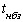 Необходимое время эвакуации, , мин Необходимое время эвакуации, , мин Необходимое время эвакуации, , мин Необходимое время эвакуации, , мин Необходимое время эвакуации, , мин Необходимое время эвакуации, , мин Виды залов из зального помещения при его объеме *, тыс. куб.миз зального помещения при его объеме *, тыс. куб.миз зального помещения при его объеме *, тыс. куб.миз зального помещения при его объеме *, тыс. куб.миз зального помещения при его объеме *, тыс. куб.миз зального помещения при его объеме *, тыс. куб.миз здания в из здания в до 5 10 20 25 40 60 целом Залы с колосниковой сценой 1,5 2 2,5 2,5 --6 Залы без колосниковой сцены 2 3 3,5 3,7 4 4,5 6 ___________* Объем зала определяется по внутренним ограждающим конструкциям (в залах с трибунами - без учета объема трибуны). При промежуточных значениях объема необходимое время эвакуации из зального помещения следует определять по интерполяции. ___________* Объем зала определяется по внутренним ограждающим конструкциям (в залах с трибунами - без учета объема трибуны). При промежуточных значениях объема необходимое время эвакуации из зального помещения следует определять по интерполяции. ___________* Объем зала определяется по внутренним ограждающим конструкциям (в залах с трибунами - без учета объема трибуны). При промежуточных значениях объема необходимое время эвакуации из зального помещения следует определять по интерполяции. ___________* Объем зала определяется по внутренним ограждающим конструкциям (в залах с трибунами - без учета объема трибуны). При промежуточных значениях объема необходимое время эвакуации из зального помещения следует определять по интерполяции. ___________* Объем зала определяется по внутренним ограждающим конструкциям (в залах с трибунами - без учета объема трибуны). При промежуточных значениях объема необходимое время эвакуации из зального помещения следует определять по интерполяции. ___________* Объем зала определяется по внутренним ограждающим конструкциям (в залах с трибунами - без учета объема трибуны). При промежуточных значениях объема необходимое время эвакуации из зального помещения следует определять по интерполяции. ___________* Объем зала определяется по внутренним ограждающим конструкциям (в залах с трибунами - без учета объема трибуны). При промежуточных значениях объема необходимое время эвакуации из зального помещения следует определять по интерполяции. ___________* Объем зала определяется по внутренним ограждающим конструкциям (в залах с трибунами - без учета объема трибуны). При промежуточных значениях объема необходимое время эвакуации из зального помещения следует определять по интерполяции. Географическая широта Географическая широта Географическая широта Помещения южнее 45° с.ш.в пределах 45-55° с.ш.севернее55° с.ш.Операционные, реанимационные залы, секционные, родовые С, СВ, СЗ С, СВ, СЗ С, СВ, СЗ, В Лаборатории для бактериологических исследований, для приема инфекционного материала и его разбора, вскрывочныеС, СВ, СЗ, ЮВ, В С, СВ, СЗ, ЮВ, В С, СВ, СЗ, Ю, ЮВ, В Палаты туберкулезных и инфекционных больных Ю, ЮВ, В, СВ*, СЗ* Ю, ЮВ, В, СВ*, СЗ* Ю, ЮВ, ЮЗ, СВ*, СЗ* Палаты интенсивной терапии, детских отделений до 3 лет, комнаты игр в детских отделениях Не допускается на запад, для палат интенсивной терапии на запад и юго-запад Не допускается на запад, для палат интенсивной терапии на запад и юго-запад Не допускается на запад, для палат интенсивной терапии на запад и юго-запад _____________* Допускается не более 10 % общего числа коек в отделении.Примечание. В палатах, ориентированных на запад в районах 55° с.ш. и южнее, для детей от 3 лет и старше и для взрослых следует предусматривать защиту помещений от перегрева солнечными лучами (жалюзи или другими устройствами). _____________* Допускается не более 10 % общего числа коек в отделении.Примечание. В палатах, ориентированных на запад в районах 55° с.ш. и южнее, для детей от 3 лет и старше и для взрослых следует предусматривать защиту помещений от перегрева солнечными лучами (жалюзи или другими устройствами). _____________* Допускается не более 10 % общего числа коек в отделении.Примечание. В палатах, ориентированных на запад в районах 55° с.ш. и южнее, для детей от 3 лет и старше и для взрослых следует предусматривать защиту помещений от перегрева солнечными лучами (жалюзи или другими устройствами). _____________* Допускается не более 10 % общего числа коек в отделении.Примечание. В палатах, ориентированных на запад в районах 55° с.ш. и южнее, для детей от 3 лет и старше и для взрослых следует предусматривать защиту помещений от перегрева солнечными лучами (жалюзи или другими устройствами). Площади помещений, кв.м, на 1 ребенка (не менее)Площади помещений, кв.м, на 1 ребенка (не менее)Площади помещений, кв.м, на 1 ребенка (не менее)Помещения дошкольные учреждения общего типа дошкольные учреждения общего типа специализированные дошкольные учреждения ясли сад Раздевальная 0,9 0,72 1,2 Групповая с зоной отдыха 4,3 4,0 5,7 Туалетная 0,8 0,65 1,0 Буфетная 0,15 0,15 0,2 Комната для специальных занятий - - 1,6 Помещения Площадь, кв.м, на 1 учащегося (не менее)Классные, учебные кабинеты общеобразовательного профиля: в школах, профессионально-технических и средних специальных учебных заведениях, учебных комбинатах 2,0* в высших учебных заведениях и институтах повышения квалификации 2,2 Лаборатории по естественным наукам, кабинеты черчения и рисования в школах 2,4* Лаборатории общетеоретического (общеобразовательного) профиля: в средних специальных учебных заведениях 2,2 в высших учебных заведениях 4,0 Лаборатории и кабинеты профессионально-технического и специального профиля: в профессионально-технических и средних специальных учебных заведениях 2,4 в высших учебных заведениях 6,0 Кабинет информатики и вычислительной техники 6 (на 1 рабочее место у дисплея) Лингафонные кабинеты: во всех учебных заведениях, кроме высших учебных заведений 2,4 в высших учебных заведениях 3,0 фонозалы1,8 Кабинеты черчения, курсового и дипломного проектирования в профессионально-технических и средних специальных учебных заведениях 2,4Кабинеты черчения, курсового и дипломного проектирования в высших учебных заведениях 3,6 Аудитории, число мест: на 12-15 2,5 « 25 2,2 « 30 1,8 « 50-150 - в профессионально-технических и средних специальных учебных заведениях 1,2 на 50-75 - в высших учебных заведениях и учебных комбинатах 1,5 св. 75 до 100 - в высших учебных заведениях и учебных комбинатах 1,3св. 100 до 150 - в высших учебных заведениях и учебных комбинатах 1,2 св. 150 до 350 1,1 « 350 1,0 на 50-100 - с обратной связью 1,8 Мастерские трудового обучения и общественно-полезного труда (кроме учебно-производственных мастерских) 6,0 _____________* Из расчета 30 учащихся в помещении. При большем числе учащихся площадь классных помещений и учебных кабинетов определяется из расчета 30 учащихся. В проектах школ с вместимостью класса менее 30 учащихся площадь классных и других учебных помещений устанавливается заданием на проектирование.Примечание. Площадь учебных помещений, не приведенных в табл. 15, устанавливается заданием на проектирование. _____________* Из расчета 30 учащихся в помещении. При большем числе учащихся площадь классных помещений и учебных кабинетов определяется из расчета 30 учащихся. В проектах школ с вместимостью класса менее 30 учащихся площадь классных и других учебных помещений устанавливается заданием на проектирование.Примечание. Площадь учебных помещений, не приведенных в табл. 15, устанавливается заданием на проектирование. Отделения Площадь, кв.м, на 1 койку (не менее)Инфекционные и туберкулезные для взрослых 7,5 Инфекционные и туберкулезные для детей: без мест для матерей 6,5 с дневным пребыванием матерей 8,0 с круглосуточным пребыванием матерей 10 Ортопедотравматологические, нейрохирургические (в том числе восстановительного лечения), ожоговые, радиологические: для взрослых и в палатах для детей с дневным пребыванием матерей 10 для детей с круглосуточным пребыванием матерей 13 Интенсивной терапии, послеоперационные 13 Детские неинфекционные: без мест для матерей 6,0 с дневным пребыванием матерей 7,5 с круглосуточным пребыванием матерей 9,5 Психоневрологические и наркологические: общего типа 6,0 инсулиновые и надзорные 7,0 Психиатрические для детей: общего типа 5,0 надзорные 6,0 Для новорожденных 6,0 Прочие 7,0 Учреждения Площадь, кв.м, на 1 место (не менее)Санатории, санатории-профилактории, а также учреждения отдыха для взрослых (или семей с детьми): круглогодичного функционирования 6,0 сезонного (летнего) функционирования 4,5 Пионерские и оздоровительные лагеря старшеклассников 4,0 Санаторные пионерские лагеря 4,5 Учебные заведения Площадь зала, кв.м, на 1 учащегося (студента) не менее Школы 0,22 Школы-интернаты 0,32 Профессионально-технические и средние специальные учебные заведения: городские 0,22 в сельской местности 0,32 Высшие учебные заведения (кроме вузов искусств и культуры) при числе студентов: до 2000 0,3 св. 2000 до 6000 0,22 « 6000 0,15 Примечание. Площадь клубных помещений при актовых залах принимается по заданию на проектирование. Примечание. Площадь клубных помещений при актовых залах принимается по заданию на проектирование. Расчетная температура воздуха Расчетная температура воздуха Расчетная температура воздуха Кратность обмена воздуха в 1 ч Кратность обмена воздуха в 1 ч Кратность обмена воздуха в 1 ч Кратность обмена воздуха в 1 ч Помещения в IА, IБ, IГ климатических подрайонах в II, III климатических районах и IВ, IД климатических подрайонах в IV климатическом районе в IA, IБ, IГ климатических подрайонах в IA, IБ, IГ климатических подрайонах во всех климатических районах за исключением IA, IБ, IГ подрайонов во всех климатических районах за исключением IA, IБ, IГ подрайонов приток вытяжка приток вытяжка Групповая, раздевальная 2-й группы раннего возраста и 1-й младшей группы Групповые, раздевальные: 23 22 21 2,5 1,5 -1,5 2-й младшей группы 22 21 20 2,5 1,5 -1,5 средней и старшей групп Спальня: 21 20 19 2,5 1,5 -1,5 ясельных групп 22 21 20 2,5 1,5 -1,5 дошкольных групп 20 19 18 2,5 1,5 -1,5 Туалетные: ясельных групп 23 22 21 -1,5 -1,5 дошкольных групп 21 20 19 -1,5 -1,5 Буфетные 16 16 16 -1,5 -1,5 Залы для музыкальных и гимнастических занятий 20 19 18 2,5 1,5 -1,5 Прогулочные веранды 12 --По расчету, но не менее 20 куб.м/ч на 1 ребенка По расчету, но не менее 20 куб.м/ч на 1 ребенка Помещение бассейна для обучения детей плаванию 30 30 30 По расчету, но не менее 50 куб.м/ч на 1 ребенка По расчету, но не менее 50 куб.м/ч на 1 ребенка По расчету, но не менее 50 куб.м/ч на 1 ребенка По расчету, но не менее 50 куб.м/ч на 1 ребенка 3.7. В помещениях общественных зданий следует применять воздухораспределители, изменяющие аэродинамические и тепловые характеристики приточных струй, а также радиус обслуживаемой зоны при изменении количества и температуры приточного воздуха. Максимальную скорость притока воздуха определяют акустическим расчетом и расчетом воздухораспределения.3.8. В помещениях с постоянным пребыванием детей дошкольного возраста нагревательные приборы, имеющие острые кромки, должны быть защищены съемными деревянными решетками, позволяющими проводить регулярную очистку прибора.При установке радиаторов в подоконном пространстве групповых помещений дошкольных учреждений расстояние от низа прибора до уровня пола допускается принимать 50 мм.3.9. Обогреваемые полы следует предусматривать на первом этаже групповых всех типов детских дошкольных учреждений, а также в спальных и раздевальных в учреждениях для детей с нарушением опорно-двигательного аппарата. Средняя температура на поверхности пола должна поддерживаться в пределах 23°С.3.10. Удаление воздуха из помещений спален детских дошкольных учреждений, имеющих сквозное или угловое проветривание, допускается предусматривать через групповые помещения.Вытяжные воздуховоды, идущие из пищеблоков, не должны проходить через групповые или спальные помещения.3.11. Расчетную температуру воздуха и кратность воздухообмена в детских дошкольных учреждениях следует принимать по табл. 19.3.12. В общеобразовательных школах, школах-интернатах и интернатах при школах температура воздуха, поддерживаемая в рабочее время в системе воздушного отопления, не должна превышать 40°С.3.13. Удаление воздуха из учебных помещений общеобразовательных школ следует предусматривать через рекреационные помещения и санитарные узлы, а также за счет эксфильтрации через наружное остекление с учетом требований СНиП 2.04.05-86.При проектировании приточной вентиляции с механическим побуждением или децентрализованным притоком в учебных помещениях следует предусматривать естественную вытяжную вентиляцию из расчета однократного обмена в час.Таблица 20 При воздушном отоплении вытяжные каналы из учебных помещений проектировать не следует.3.14. При проектировании в школьных зданиях воздушного отопления, совмещенного с вентиляцией, следует предусматривать автоматическое управление системами, в том числе поддержание в рабочее время в помещениях расчетной температуры и относительной влажности в пределах 30-60 %, а также обеспечение в неучебное время температуры воздуха не ниже 15°С.3.15. Рециркуляция воздуха в системах воздушного отопления учебных помещений допускается только в нерабочее время.3.16. Воздухообмен в школьных столовых надлежит рассчитывать на поглощение теплоизбытков, выделяемых технологическим оборудованием кухни. Подачу приточного воздуха в производственные помещения пищеблока следует предусматривать через обеденный зал.Объем подаваемого воздуха должен быть не менее 20 куб.м/ч на одно место в обеденном зале.3.17. В школах с числом учащихся до 200 допускается устройство вентиляции без организованного механического притока.3.18. Расчетную температуру воздуха и кратность воздухообмена в зданиях школ и школ-интернатов следует принимать по табл. 20.3.19. В актовых залах и аудиториях на 150 мест и более зданий высших учебных заведений, размещаемых в III и IV климатических районах, при наличии технико-экономических обоснований следует принимать оптимальные параметры воздушной среды, а в остальных климатических районах - допустимые параметры, предусмотренные СНиП 2.04.05-86.3.20. Расчетную температуру воздуха и воздухообмен в профессионально-технических учебных заведениях следует принимать по табл. 20, средних специальных и высших учебных заведений следует принимать по табл. 21.Таблица 21 3.21. В культурно-зрелищных учреждениях допускается не предусматривать установку нагревательных приборов в зрительных залах кинотеатров, клубов общей вместимостью св. 375 чел. и театров, если расчетная температура воздуха в них за время перерывов между мероприятиями не снижается более чем на 8°С при расчетной наружной температуре воздуха, соответствующей средней температуре наиболее холодной пятидневки (параметры Б). В этом случае подогрев воздуха следует осуществлять системой приточной вентиляции или кондиционирования воздуха перед началом мероприятий в зале.3.22. В качестве нагревательных приборов для отопления сцены в театрах и клубах следует, как правило, применять радиаторы. При этом нагревательные приборы следует размещать не выше 0,5 м над уровнем планшета сцены на задней стене сцены или арьерсцены. 3.23. Системы приточно-вытяжной вентиляции следует предусматривать раздельными для помещений зрительного и клубного комплексов, помещений обслуживания сцены (эстрады), а также административно-хозяйственных помещений.В кинотеатрах с непрерывным кинопоказом, в общедосуговых клубах и клубах общей вместимостью до 375 чел. указанное разделение систем допускается не предусматривать.3.24. В зрительном зале клуба или театра с глубинной колосниковой сценой количество удаляемого воздуха должно составлять 90 % приточного (включая рециркуляцию) для обеспечения 10 % подпора в зале; через сцену следует удалять не более 17% общего объема удаляемого из зала воздуха.3.25. В зрительных залах кинотеатров, клубов и театров в зонах размещения зрителей должны быть обеспечены параметры воздуха системой вентиляции или кондиционирования воздуха в соответствии с требованиями табл. 22.Таблица 22 Пункт 3.26 исключить.3.27. В хранилищах редких книг и рукописей, а также в хранилищах библиотек с объемом фонда 1 млн. единиц хранения и более и в хранилищах архивов I группы следует предусматривать кондиционирование воздуха.3.28. В читальных, лекционных залах и помещениях хранилищ научных библиотек с фондом 200 тыс. единиц хранения и более допускается применять воздушное отопление, совмещенное с приточной вентиляцией или с системой кондиционирования воздуха.3.29. В помещениях хранилищ, архивов вместимостью более 0,3 млн. единиц хранения следует применять, как правило, воздушное отопление, совмещенное с приточной вентиляцией или с системой кондиционирования воздуха. В остальных помещениях зданий архивов следует предусматривать водяное отопление.3.30. Для помещений хранилищ, читальных и лекционных залов в зданиях библиотек с фондом 200 тыс. единиц хранения и более следует предусматривать раздельные приточные системы вентиляции.3.31. В массовых библиотеках с фондом до 50 тыс. единиц хранения при размещении зоны читательских мест совместно с зоной книжных фондов и обслуживания читателей в одном помещении и в архивах вместимостью до 0,3 млн. единиц хранения допускается устройство естественной вентиляции из расчета однократного обмена.3.32. В хранилищах, лекционных и читальных залах библиотек с фондом 200 тыс. единиц хранения и более, а также в хранилищах архивов следует предусматривать рециркуляцию воздуха. Объем наружного воздуха надлежит определять расчетом. В помещениях хранилищ он не должен превышать 10 % общего объема подаваемого воздуха. В читальных и лекционных залах объем наружного воздуха должен быть не менее 20 куб.м/чел.3.33. Для лекционных залов, читальных залов и хранилищ библиотек допускается устройство вытяжной вентиляции с естественным побуждением.3.34. Для хранилищ библиотек должна быть предусмотрена очистка от пыли наружного и рециркуляционного воздуха до предельно допустимой концентрации ее в помещении, определенной технологическим заданием. Объем удаляемого воздуха следует определять из расчета шестикратного обмена в час по большому хранилищу.Расчетную температуру воздуха и кратность воздухообмена в библиотеках и архивах следует принимать по табл. 23. Относительная влажность воздуха в зданиях библиотек и архивов должна быть 55%.3.35. В магазинах торговой площадью до 250 кв.м допускается проектировать вентиляцию с естественным побуждением.3.36. В помещениях магазинов торговой площадью св. 250 кв.м объем вытяжки должен быть полностью компенсирован.Расчетную температуру воздуха и кратность воздухообмена в магазинах следует принимать по табл. 24.Таблица 23 Таблица 24 3.37. В спортивных и физкультурно-оздоровительных сооружениях подвижность воздуха в зонах нахождения занимающихся не должна превышать, м/с: 0,2 - в залах ванн бассейнов (в том числе для оздоровительного плавания и обучения неумеющих плавать);0,3 - в спортивных залах для борьбы, настольного тенниса, в крытых катках и залах гребных бассейнов;0,5 - в остальных спортивных залах, залах для подготовительных занятий в бассейнах и помещениях для физкультурно-оздоровительных занятий.3.38. Относительную влажность воздуха следует принимать, %:30-60 - в спортивных залах без мест для зрителей, помещениях для физкультурно-оздоровительных занятий и залах для подготовительных занятий в бассейнах;50-60 - в залах ванн бассейнов (в том числе гребных).Нижние пределы относительной влажности приведены для холодного периода года при температурах, указанных в табл. 25.При теплотехническом расчете ограждающих конструкций залов ванн бассейнов относительную влажность следует принимать 67 %, а температуру 27°С. При применении клеедеревянных конструкций в зоне их расположения должна круглосуточно и круглогодично обеспечиваться относительная влажность не менее 45 %, а температура не должна превышать 35°С.3.39*. Расчет воздухообмена в универсальных залах крытых катков с искусственным льдом с местами для зрителей следует выполнять для следующих эксплуатационных режимов при функционировании: льда и мест для зрителей; мест для зрителей без использования льда; льда без использования мест для зрителей. В спортивных залах без искусственного льда и в залах ванн бассейнов с местами для зрителей расчет воздухообмена следует выполнять для двух режимов - со зрителями и без них.Для крытых катков с целью защиты перекрытий от образования конденсата допускается предусматривать систему воздушного отопления, обслуживающую перекрытие.3.40. В помещениях с влажным и мокрым режимами устройство ниш в наружных стенах для размещения нагревательных приборов не допускается. Систему вытяжной вентиляции из санитарных узлов и курительных допускается объединять с системой вытяжной вентиляции из душевых.Удаление воздуха из зальных помещений, за исключением залов ванн бассейнов, следует, как правило, предусматривать вытяжными системами с естественным побуждением.3.41. В малых населенных пунктах, жилых районах и в сельской местности спортивные залы без мест для зрителей или при их числе не более 100 допускается проектировать с естественной приточно-вытяжной вентиляцией с обеспечением однократного воздухообмена в час.Таблица 25 Таблица 26 3.42. В системах воздушного отопления спортивных залов, совмещенных с вентиляцией и кондиционированием воздуха, допускается применение рециркуляции воздуха.Расчетную температуру воздуха и кратность воздухообмена следует принимать по табл. 25.3.43. Системы отопления следует предусматривать для зданий и сооружений отдыха и туризма круглогодичного функционирования, а также следующих помещений зданий летнего функционирования:изоляторов и медицинских пунктов во всех климатических районах, за исключением IV; помещений пионерских лагерей. В жилых комнатах и обеденных залах летних домов отдыха, турбаз и пансионатов, проектируемых для I и II климатических районов, допускается предусматривать отопление в соответствии с заданием на проектирование.3.44. Вытяжную вентиляцию из спальных комнат санаториев и учреждений отдыха следует предусматривать, как правило, с естественным побуждением.Примечание. В жилых комнатах учреждений отдыха, проектируемых для IV климатического района, допускается предусматривать вытяжную вентиляцию с механическим побуждением.3.45. Удаление воздуха из жилых комнат и номеров, имеющих санитарные узлы, следует предусматривать через санитарные узлы.3.46. В гостиницах высших («А», «Б») разрядов, размещаемых в любом климатическом районе, должны быть предусмотрены кондиционирование воздуха в обеденных залах и в производственных помещениях предприятий общественного питания при значительных тепловыделениях, а также приточно-вытяжная вентиляция в остальных служебных помещениях.3.47. Расчетные температуры воздуха в помещениях лечебных учреждений следует принимать в соответствии с табл. 26, а расчетные параметры внутреннего воздуха кондиционируемых помещений для IV климатического района по табл. 27.3.48. Вентиляция в зданиях больниц должна исключать перетоки воздушных масс из грязных «Г» зон (помещений) в чистые «Ч». Категория отделений (помещений) по соответствующим зонам указана в табл. 26.3.49. Кондиционирование воздуха является обязательным в операционных, наркозных, предродовых, родовых, послеоперационных палатах, реанимационных залах, палатах интенсивной терапии, в однокоечных и двухкоечных палатах для больных с ожогами, в палатах для грудных, новорожденных, недоношенных, травмированных детей, в залах барокамер, а также в стерильной зоне вивариев для животных, свободных от патогенной флоры (СПФ).В малых операционных стационаров и поликлиник, а также в палатах, которые полностью оборудуются кюветами, кондиционирование воздуха предусматривать не следует.3.50. В палатах отделений больниц, проектируемых для строительства в сельских населенных пунктах, увлажнение воздуха в приточных вентиляционных установках допускается не предусматривать.Таблица 27 ВОДОСНАБЖЕНИЕ И КАНАЛИЗАЦИЯ 3.51. В общественных зданиях следует предусматривать хозяйственно-питьевое, противопожарное и горячее водоснабжение, канализацию и водостоки, которые необходимо проектировать в соответствии со СНиП 2.04.01-85 и обязательным приложением 8.В неканализованных районах допускается оборудовать люфт-клозетами или выгребами следующие здания и сооружения:детские дошкольные учреждения вместимостью до 50 мест включ. с организацией выноса стоков;школы, школы-интернаты при школах. В IV строительно-климатическом районе, а также в сельской местности допускается использование отдельно стоящих уборных выгребного типа;летние пионерские лагеря вместимостью до 240 мест включ.;кинотеатры и клубы вместимостью до 500 мест, сооружаемые в I и II строительно-климатических районах. В III и IV строительно-климатических районах можно также использовать отдельно стоящие уборные выгребного типа;предприятия общественного питания на 25 и менее посадочных мест;стрелковые галереи тиров, входящих в состав стрельбищ;отдельно стоящие открытые тиры;открытые плоскостные сооружения, в том числе имеющие до 300 мест для зрителей;старты спортивных горно-лыжных трасс и стартовые площадки трамплинов.Для гребных баз сезонного действия могут предусматриваться резервуары-накопители канализационных стоков, периодически опорожняемые ассенизационными машинами.Установку жироуловителей на выпусках производственных стоков следует предусматривать для следующих предприятий общественного питания:работающих на полуфабрикатах - при количестве мест в залах 500 и более;работающих на сырье - при количестве мест в залах 200 и более;пищеблоков, обслуживающих общеобразовательные школы на 5 и более параллелей классов, не оборудованных централизованным горячим водоснабжением.Пищеблоки детских дошкольных учреждений жироуловителями не оборудуются.ЭЛЕКТРОТЕХНИЧЕСКИЕ УСТРОЙСТВА 3.52. В общественных зданиях следует предусматривать электрооборудование, электроосвещение, устройства городской телефонной связи, проводного вещания и телевидения. При технико-экономическом обосновании, а также в соответствии со специальными требованиями ведомственных строительных норм или задания на проектирование комплексы зданий, отдельные здания или помещения оборудуются устройствами местной (внутренней) телефонной связи, местными установками проводного вещания и телевидения, звукофикации, усиления и синхронного перевода речи, установками сигнализации времени, пожарной и охранной сигнализации, системами оповещения о пожаре, устройствами сигнализации загазованности, задымления и затопления, системами автоматизации и диспетчеризации инженерного оборудования зданий и другими видами устройств, а также комплексной электрослаботочной сетью.Перечень помещений общественных зданий, для которых должна быть предусмотрена автоматическая пожарная сигнализация, приведен в обязательном приложении 9*, требования к автоматическому пожаротушению - в обязательном приложении 10*.3.53*. Электротехнические устройства общественных зданий следует проектировать в соответствии со СНиП II-4-79, ВСН 59-88, Правилами устройства электроустановок (ПУЭ), ВСН 60-89, а также другими действующими нормами и правилами, утвержденными (согласованными) Госстроем СССР и Госкомархитектурой.3.54. Молниезащита общественных зданий должна быть выполнена с учетом наличия телевизионных антенн и трубостоек телефонной сети или сети проводного вещания в соответствии с инструкцией РД 34.21.122-87.ГАЗОСНАБЖЕНИЕ3.55*. Системы газоснабжения общественных зданий следует проектировать в соответствии со СНиП 2.04.08-87 и Правилами безопасности в газовом хозяйстве.Установка газового оборудования в кухнях детских яслей-садов, буфетах и кафе театров и кинотеатров не допускается.В лечебных и амбулаторно-поликлинических учреждениях допускается предусматривать централизованное газоснабжение только в помещениях службы приготовления пищи, центральных заготовочных, лабораториях и стоматологических поликлиниках, размещаемых в отдельно стоящих зданиях.4.(К) ТРЕБОВАНИЯ ДОСТУПНОСТИ ДЛЯ МАЛОМОБИЛЬНЫХ ПОСЕТИТЕЛЕЙ ОБЩИЕ ПОЛОЖЕНИЯ 4.1. При проектировании общественных зданий и сооружений, как правило, следует создавать равные возможности получения услуг всеми категориями населения, в том числе и маломобильными.*________________* К категории маломобильных посетителей следует относить инвалидов с поражением опорно-двигательного аппарата, недостатками зрения и дефектами слуха, а также лиц преклонного возраста и временно нетрудоспособных.Перечень объектов (зданий, сооружений, помещений, мест обслуживания), доступных маломобильным посетителям, устанавливается заданием на проектирование, утвержденным в установленном порядке по согласованию с территориальным органом социальной защиты населения и с учетом мнения общественных объединений инвалидов.Примечание. Здания специализированных учреждений для инвалидов и престарелых проектируются по специальным нормам.4.2. Требования настоящего раздела распространяются только на функционально-планировочные элементы зданий, сооружений и помещений ( в дальнейшем - здания), доступных для маломобильных посетителей: входные узлы, внутренние коммуникации, помещения (зоны) обслуживания посетителей, а также их информационное и инженерное обустройство.При этом необходимость и степень (формы) адаптации зданий, имеющих историческую, художественную или архитектурную ценность, согласуются с органом охраны памятников соответствующего уровня.4.3. Качество проектных решений общественных зданий, доступных для маломобильных посетителей, должно достигаться при соблюдении следующих обязательных требований: досягаемости места обслуживания, обеспечения беспрепятственного перемещения посетителей; безопасности путей движения, мест обслуживания и отдыха посетителей; обеспечения своевременного получения полноценной и качественной информации посетителями; комфортности среды пребывания и обслуживания посетителей.Проектные решения, проектируемые устройства и мероприятия, предназначенные для маломобильных посетителей, не должны снижать эффективность эксплуатации зданий, а также удобство получения услуг другими категориями посетителей.ДОСТУПНОСТЬ 4.4. В проектах должен быть предусмотрен, в соответствии с градостроительными требованиями, беспрепятственный и удобный доступ маломобильных посетителей по участку учреждения или предприятия.4.5. В здании должно быть не менее одного входа с поверхности земли, приспособленного для маломобильных посетителей, а также из каждого подземного или надземного перехода, соединенного с этим зданием и доступного для маломобильных посетителей.При наличии контроля на входе следует, в необходимом количестве, предусматривать контрольные устройства, приспособленные для пропуска различных категорий инвалидов.4.6. Дверные и открытые проемы в стене должны иметь ширину в чистоте не менее 0,9 м. При глубине ниши открытого проема более 1,0 м ее ширину следует принимать по ширине коммуникационного прохода, но не менее 1,2 м.Дверные проемы, как правило, не должны иметь порогов и перепадов высот. При необходимости устройства порогов, их высота или перепад высот не должны превышать 0,025 м.4.7. Ширина полосы движения коммуникационного прохода в чистоте как в здании, так и на участке, должна быть при движении кресла-коляски в одном направлении не менее 1,5 м, а при встречном движении - не менее 1,8 м.Ширина галерей, а также балконов и лоджий (в санаториях, гостиницах и т.п.) должна быть не менее 1,5 м в свету.Подходы к различному оборудованию и мебели, используемой маломобильными посетителями, должны иметь ширину не менее 0,9 м.4.8. Размеры пространства для маневрирования кресел-колясок при повороте на 90° следует принимать не менее 1,4х1,4 м, а при развороте на 180° - не менее 1,4х1,5 м.В тупиковых коридорах необходимо обеспечить возможность полного разворота кресла-коляски при радиусе разворота не менее 0,75 м.Глубина пространства для маневрирования кресла-коляски перед дверью при открывании "от себя" должна быть не менее 1,2 м, а при открывании "к себе" - не менее 1,5 м.4.9. Помещения, зоны и места оказания услуг, посещаемые маломобильными посетителями, следует, как правило, размещать на уровне, ближайшем к поверхности земли. В иных случаях следует предусматривать - лестницы, пандусы, лифты и иные приспособления для перемещения маломобильных посетителей.4.10. Ширина проступей внутренних лестниц должна быть не менее 0,3 м, а высота подъема ступеней - не более 0,15 м. Для наружных открытых лестниц рекомендуется принимать ширину проступей не менее 0,4 м, высоту подъемов ступеней - не более 0,12 м. При расчетной ширине лестниц более 2,5 м следует предусматривать дополнительные разделительные поручни.4.11. Ширина пандуса при одностороннем движении должна быть не менее 1 м, а при двустороннем движении - не менее 1,8 м.Все продольные уклоны на путях движения не должны превышать соответствующие параметры, разрешенные для пандусов.Максимальная высота одного пандуса не должна превышать 0,8 м при уклоне не более 8%. При перепаде высот пола на путях движения 0,2 м и менее допускается увеличивать уклон пандуса до 10%.4.12. Площадка для поворота должна быть одинаковой ширины с маршем лестницы или пандуса и иметь глубину на горизонтальном участке не менее -1,5 м.Поперечный уклон ступеней, пандусов и входных площадок не должен превышать 2%.4.13. Габариты кабины лифта, предназначенного для пользования посетителями на креслах-колясках, должны иметь размеры в чистоте не менее, м: ширину - 1,1; глубину - 1,5; ширину дверного проема - 0,9.Глубина пространства перед входом в лифт с автоматической дверью, используемой посетителями на креслах-колясках, должна быть не менее 1,4 м, а ширина - на 0,25 м шире двери лифта с каждой стороны.4.14. При отсутствии в здании лифтов и невозможности устройства пандуса следует предусматривать установку специального подъемника или лифта, приспособленного для индивидуального пользования посетителями на креслах-колясках. Выходы из него следует располагать в уровне этажей, имеющих помещения, посещаемые инвалидами.БЕЗОПАСНОСТЬ 4.15. Размещаемые у внешней стороны зданий входные площадки, лестницы и подъемные устройства для маломобильных посетителей должны быть защищены от атмосферных осадков (как минимум иметь навесы).Поверхности покрытий на путях движения указанных элементов должны быть прочными, не допускать скольжения при намокании и не затруднять движение маломобильных посетителей.4.16. Пути движения маломобильных посетителей внутри здания: габариты, уклоны, выступы, проемы следует проектировать в соответствии с требованиями нормативных документов к путям эвакуации людей из здания с учетом расчетных условий для аварийных ситуаций.Не допускается в расчете путей эвакуации маломобильных посетителей учитывать лестницы 3-го типа.Пандус, служащий путем эвакуации со второго и более высоких этажей, должен быть непосредственно связан с выходом наружу из здания.4.17. Конструктивные элементы зданий, а также устройства, размещенные в габаритах путей движения, на стенах и других вертикальных поверхностях на высоте от 0,7 м до: - внутри здания - 2 м от уровня пола; - вне здания - 2,1 м от уровня пешеходного пути, не должны выступать более чем на 0,1 м. При размещении устройств, указателей на отдельно стоящей опоре они не должны выступать более, чем на 0,3 м.Под маршем открытой лестницы и другими выступающими элементами здания, имеющими высоту менее 1,9 м, следует устанавливать предупредительные барьеры, ограждения и т.п.4.18. На путях движения маломобильных посетителей не допускается применять двери и калитки на качающихся петлях и двери-вертушки. Для полотна двери рекомендуется применять фиксаторы в положениях - "открыто" и "закрыто". Автоматические двери и двери с силовым приводом для закрывания следует применять с задержкой закрывания не менее 5 секунд.При устройстве на путях эвакуации автоматической и полуавтоматической двери ее следует дублировать проемами с распашными полотнами.4.19. Прозрачные ограждения и двери следует выполнять из ударопрочного материала. Нижнюю часть двери на высоту 0,3 м следует защищать противоударной полосой.На поверхностях прозрачных ограждений и дверей следует наносить контрастную маркировку, низ которой должен быть на уровне 1,5 м от плоскости пола.4.20. Вдоль обеих сторон всех лестниц и пандусов, а также у всех перепадов высот более 0,45 м должны устанавливаться ограждения с поручнями. Поручни перил у пандусов следует, как правило, располагать на высоте 0,7 и 0,9 м, а у лестниц на высоте 0,9 м.Поручень перил с внутренней стороны лестницы должен быть непрерывным по всей высоте. Поручень с каждой стороны марша или наклонной части пандуса должен быть длиннее их на 0,3 м.4.21. Все ступени в пределах марша и лестничной клетки, а также наружных лестниц должны быть одинаковой геометрии и размеров по ширине проступи и высоте подъема.По краям ширины маршей, вдоль пандуса и перепада высот горизонтальной поверхности более 0,45 м должны быть предусмотрены бортики высотой не менее 0,05 м для предотвращения соскальзывания ноги, трости, костыля или коляски.4.22. Расчетное число людей - сотрудников и посетителей, в том числе маломобильных, в помещениях в тупиковый коридор не должно превышать 30 человек.4.23. В аудиториях с амфитеатром, зрительных и лекционных залах у мест или зон для зрителей на креслах-колясках следует предусматривать мероприятия безопасности (ограда, буферная полоса, поребрик и т.п.).4.24. Замкнутые пространства, где маломобильный посетитель может оказаться один (кабина лифта, кабина туалета и т.п.), должны быть оборудованы (при наличии таких устройств в здании) экстренной двусторонней связью с диспетчером или дежурным, в том числе для лиц с дефектами слуха. В таких помещениях должно предусматриваться аварийное освещение.ИНФОРМАТИВНОСТЬ 4.25. Информация должна быть доступна для всех категорий маломобильных посетителей. Система информативных средств общественного здания должна быть непрерывной, обеспечивающей своевременное ориентирование посетителя, а также однозначное опознание им объектов и мест посещения.4.26. Входные узлы, коммуникации, помещения и зоны обслуживания, доступные для маломобильных посетителей, а также места, предназначенные для стоянки автомашин инвалидов, должны обозначаться знаками установленного международного образца. Там следует предусматривать визуальную, звуковую и осязательную системы информации о виде и месте предоставляемых услуг и о возможности опасности.4.27. В помещениях и зонах, посещаемых маломобильными посетителями, следует предусматривать дублированную (звуковую и визуальную) сигнализацию, подключаемую к системе оповещения людей о пожаре.Световые сигналы в виде светящихся знаков должны включаться одновременно с звуковыми сигналами. Частота мерцания световых сигналов должна быть ниже 5 Гц.Световая и звуковая информирующая сигнализация должна быть предусмотрена у каждой двери лифта, предназначенного для маломобильных посетителей.4.28. Для безошибочного ориентирования визуальная информация должна располагаться на контрастном фоне и на хорошо заметной высоте, с размерами знаков, соответствующими расстоянию рассмотрения.Допускается ограничивать использование визуальной информации в помещениях с особыми требованиями к художественному решению интерьеров, в экспозиционных залах художественных объектов (художественные музеи, выставки и т.п.), применяя другие информационные средства.4.29. Отличительные опознавательные поверхности, которые служат контактными предупреждениями для слепых, должны быть едиными в пределах здания или комплекса зданий жилого района.Кнопки управления лифтом, другими механизмами и приборами должны иметь рельефные обозначения. На перилах должны иметься рельефные обозначения этажей.4.30. Участки пола на расстоянии 0,6 м до входа на лестницы, пандусы и до поворота коммуникационных путей, а также перед дверными проемами должны иметь поверхность с выраженным рифлением и контрастной окраской; допускается предусматривать световые маячки.КОМФОРТНОСТЬ 4.31. На каждом этаже, доступном для маломобильных посетителей, следует предусматривать зоны отдыха на 2-3 места, в том числе и для инвалидов на креслах-колясках.4.32. При наличии нескольких идентичных мест (приборов, устройств и т.п.) обслуживания посетителей 5% из общего числа, но не менее одного, должны быть запроектированы так, чтобы инвалид мог воспользоваться им.4.33. Около столов, прилавков и других мест обслуживания, у настенных приборов, аппаратов и устройств, которыми пользуются маломобильные посетители, следует предусматривать свободное пространство размерами в плане не менее 0,9х1,5 м.4.34. При проектировании интерьеров, подборе и расстановке технологического и другого оборудования, приборов и устройств следует исходить из того, что зона досягаемости для посетителя в кресле-коляске должна находиться в пределах:при расположении сбоку от посетителя - не выше 1,4 м и не ниже 0,3 м от пола;при фронтальном подходе - не выше 1,2 м и не ниже 0,4 м.Поверхность столов индивидуального пользования и других мест обслуживания, используемых посетителями на креслах-колясках, должна находиться на высоте не более 0,8 м над уровнем пола.4.35. Приборы для открывания и закрывания дверей, горизонтальные поручни, а также ручки, рычаги, краны, кнопки и прочие устройства, которыми могут воспользоваться маломобильные посетители внутри и вне здания, следует устанавливать на высоте не более 1,1 м и не менее 0,85 м от пола.Для дверей, расположенных в углу коридора или помещения, расстояние от ручки двери до боковой стены должно быть не менее 0,6 м.4.36. В уборных для посетителей, кроме учреждений, указанных в п. 3.51 данного СНиП, необходимо предусматривать для маломобильных посетителей не менее одной специализированной туалетной кабины. При отсутствии уборных для посетителей специализированные туалетные кабины следует предусматривать при расчетной численности посетителей более 50 человек или при нахождении посетителя в здании более 1 часа.Уборные и комнаты с умывальниками для посетителей должны располагаться в местах, удобных для маломобильных категорий посетителей.Размеры специализированной туалетной кабины не менее, м: ширина -1,65, глубина - 1,8. Двери должны открываться наружу.4.37. В раковинах рекомендуется применение водопроводных кранов рычажного или нажимного действия, а при возможности - управляемых электронными системами.Управление спуском воды в унитазе рекомендуется располагать на боковой стене кабины.4.38. В аудиториях, зрительных и лекционных залах вместимостью более 50 человек, оборудованных фиксированными сидячими местами, необходимо предусматривать не менее 4% кресел с вмонтированными системами индивидуального прослушивания.Допускается применять в залах индукционный контур или другие инженерные системы для индивидуальных беспроводных устройств. Эти места следует располагать в зоне хорошей видимости сцены и сурдопереводчика.4.39. Норму освещенности мест и коммуникаций, посещаемых маломобильными посетителями, следует повышать на одну ступень в помещениях, где они могут находиться.Перепад освещенности между соседними помещениями, зонами не должен быть больше, чем 1:4.ПРИЛОЖЕНИЕ 1*Рекомендуемое ПЕРЕЧЕНЬГРУПП ОБЩЕСТВЕННЫХ ЗДАНИЙ, КОМПЛЕКСОВ И СООРУЖЕНИЙ 1. Здания для образования, воспитанияи подготовки кадров1.1. Детские дошкольные учреждения общего типа, специализированные, оздоровительные и объединенные с начальной школой.1.2. Общеобразовательные и специализированные школы и школы-интернаты, межшкольные учебно-производственные комбинаты.1.3. Профессионально-технические училища и учебные заведения для подготовки и переподготовки рабочих кадров.1.4. Средние специальные учебные заведения. 1.5. Высшие учебные заведения. 1.6. Учебные заведения для подготовки и повышения квалификации специалистов. 1.7. Внешкольные учреждения.2. Здания для научно-исследовательскихучреждений, проектныхи общественных организаций и управления 2.1. Здания для научно-исследовательских институтов (за исключением крупных специальных сооружений).2.2. Здания проектных и конструкторских организаций.2.3. Здания информационных центров. 2.4. Здания для органов управления. 2.5*. Здания для общественных организаций. 2.6*. Здания для кредитования, страхования и коммерческого назначения.2.7. Здания для архивов.3. Здания и сооружениядля здравоохранения и отдыха 3.1*. Лечебные со стационаром, родильные дома, амбулаторно-поликлинические, аптеки, молочные кухни, бальнео- и грязелечебницы. 3.2. Санатории, санатории-профилактории. 3.3. Учреждения отдыха и туризма.4. Здания и сооруженияфизкультурно-оздоровительные и спортивные4.1. Открытые спортивно-физкультурные сооружения.4.2*. Здания и крытые сооружения. 4.3. Физкультурно-спортивные и оздоровительные комплексы.5. Здания культурно-просветительныхи зрелищных учреждений5.1. Библиотеки. 5.2. Музеи и выставки.5.3. Клубные здания (клубы, дома и дворцы культуры, центры досуга и др.). 5.4. Зрелищные здания (театры, концертные залы, кинотеатры, цирки и др.).6. Здания для предприятий торговли,общественного питания и бытового обслуживания6.1. Здания для предприятий розничной торговли.6.2. Здания для предприятий общественного питания (за исключением зданий и помещений общественного питания, относящихся к вспомогательным зданиям и помещениям промышленных предприятий).6.3. Здания для предприятий бытового обслуживания, предназначенных для непосредственного обслуживания населения (непроизводственного характера).7. Здания для транспорта, предназначенныедля непосредственного обслуживаниянаселения7.1. Вокзалы всех видов транспорта. 7.2. Конторы обслуживания пассажиров и транспортные агентства, кассовые павильоны.8. Здания для коммунального хозяйства(кроме производственных, складскихи транспортных зданий и сооружений)8.1. Здание для гражданских обрядов, похоронные бюро. 8.2. Жилищно-эксплуатационные. 8.3. Здания гостиничных предприятий, мотелей и кемпингов.8.4. Общественные уборные. 8.5*. Бани и банно-оздоровительные комплексы.9. Многофункциональные зданияи комплексы, включающие помещенияразличного назначения ПРИЛОЖЕНИЕ 2*Обязательное ОПРЕДЕЛЕНИЕ ТЕРМИНОВ Лаборатория (аудитория) для изучения спецпредметов со специальным оборудованием - помещение, где требуется постоянный влажностный и тепловой режим и постоянный состав воздуха (наличие в нем ЭВМ, лаборатории со станками, требующими особо точной работы и др.).Лифтовый холл - помещение перед входами в лифты.Лоджия * - перекрытое и огражденное в плане с трех сторон помещение, открытое во внешнее пространство.Отсек подвального или цокольного этажа - пространство, ограниченное противопожарными преградами (стенами, перегородками, перекрытием). В пределах отсека помещения могут быть выделены перегородками с пределом огнестойкости по табл. 1 СНиП 2.01.02-85.Тамбур - проходное пространство между дверями, служащее для защиты от проникания холодного воздуха, дыма и запахов при входе в здание, лестничную клетку или другие помещения.Трибуна - сооружение с повышающимися рядами мест для зрителей.Условная единица хранения архивных документов - соответствует условному делу с размерами: 210х297х17 мм в архивохранилищах с горизонтальной системой архивного хранения при установке на 1 м стеллажей полки двух по высоте рядов первичных средств хранения с размерами 245х350х180 мм (в каждом 10 дел).Условная единица хранения библиотечных фондов - соответствует условной книге с размерами 203х260х18 мм в книгохранилищах массовых библиотек с систематической расстановкой фондов на стационарных стеллажах при установке на 1 м стеллажей полки 45 единиц хранения.Чердак - пространство между конструкциями кровли (наружных стен) и перекрытием верхнего этажа.Этаж мансардный - этаж, размещаемый внутри чердачного пространства.Этаж надземный - этаж при отметке пола помещений не ниже планировочной отметки земли.Этаж подвальный - этаж при отметке пола помещений ниже планировочной отметки земли более чем на половину высоты помещений.Этаж технический - этаж для размещения инженерного оборудования и прокладки коммуникаций. Может быть расположен в нижней (техническое подполье), верхней (технический чердак) или в средней части здания.Этаж цокольный - этаж при отметке пола помещений ниже планировочной отметки земли на высоту не более половины высоты помещений.ПРИЛОЖЕНИЕ 3*Обязательное ПРАВИЛА ПОДСЧЕТА ОБЩЕЙ, ПОЛЕЗНОЙ И РАСЧЕТНОЙ ПЛОЩАДЕЙ,СТРОИТЕЛЬНОГО ОБЪЕМА, ПЛОЩАДИ ЗАСТРОЙКИИ ЭТАЖНОСТИ ЗДАНИЙ 1. Общая площадь общественного здания определяется как сумма площадей всех этажей (включая технические, мансардный, цокольный и подвальные).Площадь этажей зданий следует измерять в пределах внутренних поверхностей наружных стен. Площадь антресолей, переходов в другие здания, остекленных веранд, галерей и балконов зрительных и других залов следует включать в общую площадь здания. Площадь многосветных помещений следует включать в общую площадь здания в пределах только одного этажа.При наклонных наружных стенах площадь этажа измеряется на уровне пола.2. Полезная площадь общественного здания определяется как сумма площадей всех размещаемых в нем помещений, а также балконов и антресолей в залах, фойе и т.п., за исключением лестничных клеток, лифтовых шахт, внутренних открытых лестниц и пандусов.3*. Расчетная площадь общественных зданий определяется как сумма площадей всех размещаемых в нем помещений, за исключением коридоров, тамбуров, переходов, лестничных клеток, лифтовых шахт, внутренних открытых лестниц, а также помещений, предназначенных для размещения инженерного оборудования и инженерных сетей.Площадь коридоров, используемых в качестве рекреационных помещений в зданиях учебных заведений, а в зданиях больниц, санаториев, домов отдыха, кинотеатров, клубов и других учреждений, предназначенных для отдыха или ожидания обслуживаемых, включается в нормируемую площадь.Площади радиоузлов, коммутационных, подсобных помещений при эстрадах и сценах, киноаппаратных, ниш шириной не менее 1 и высотой 1,8 м и более (за исключением ниш инженерного назначения), а также встроенных шкафов (за исключением встроенных шкафов инженерного назначения) включаются в нормируемую площадь здания. 4*. Площадь подполья для проветривания здания, проектируемого для строительства на вечномерзлых грунтах, чердака, технического подполья (технического чердака) при высоте от пола до низа выступающих конструкций менее 1,8 м, а также лоджий, тамбуров, наружных балконов, портиков, крылец, наружных открытых лестниц в общую, полезную и расчетную площади зданий не включается.5. Площадь помещений зданий следует определять по их размерам, измеряемым между отделанными поверхностями стен и перегородок на уровне пола (без учета плинтусов). При определении площади мансардного помещения учитывается площадь этого помещения с высотой наклонного потолка не менее 1,6 м.6. Строительный объем здания определяется как сумма строительного объема выше отметки ±0.00 (надземная часть) и ниже этой отметки (подземная часть).Строительный объем надземной и подземной частей здания определяется в пределах ограничивающих поверхностей с включением ограждающих конструкций, световых фонарей, куполов и др., начиная с отметки чистого пола каждой из частей здания, без учета выступающих архитектурных деталей и конструктивных элементов, подпольных каналов, портиков, террас, балконов, объема проездов и пространства под зданием на опорах (в чистоте), а также проветриваемых подполий под зданиями, проектируемыми для строительства на вечномерзлых грунтах.7. Площадь застройки здания определяется как площадь горизонтального сечения по внешнему обводу здания на уровне цоколя, включая выступающие части. Площадь под зданием, расположенным на столбах, а также проезды под зданием включаются в площадь застройки.8*. При определении этажности здания в число этажей включаются все надземные этажи, в том числе технический этаж, мансардный, а также цокольных этаж, если верх его перекрытия находится выше средней планировочной отметки земли не менее чем на 2 м.Подполье для проветривания под зданиями, проектируемыми для строительства на вечномерзлых грунтах, независимо от его высоты, в число надземных этажей не включается.При различном числе этажей в разных частях здания, а также при размещении здания на участке с уклоном, когда за счет уклона увеличивается число этажей, этажность определяется отдельно для каждой части здания.Технический этаж, расположенный над верхним этажом, при определении этажности здания не учитывается.9*. Торговая площадь магазина определяется как сумма площадей торговых залов, помещений приема и выдачи заказов, зала кафетерия, площадей для дополнительных услуг покупателям.ПРИЛОЖЕНИЕ 4*Обязательное ПЕРЕЧЕНЬПОМЕЩЕНИЙ ОБЩЕСТВЕННЫХ ЗДАНИЙ, РАЗМЕЩЕНИЕ КОТОРЫХДОПУСКАЕТСЯ В ПОДВАЛЬНЫХ И ЦОКОЛЬНЫХ ЭТАЖАХПодвальные этажи1. Бойлерные; насосные водопровода и канализации; камеры вентиляционные и кондиционирования воздуха; узлы управления и другие помещения для установки и управления инженерным и технологическим оборудованием зданий; машинное отделение лифтов.2. Вестибюль при устройстве выхода из него наружу через первый этаж; гардеробные, уборные, умывальные, душевые; курительные; раздевальные; кабины личной гигиены женщин.3. Кладовые и складские помещения (кроме помещений для хранения легковоспламеняющихся и горючих жидкостей).4. Помещения магазинов продовольственных товаров; магазинов непродовольственных товаров торговой площадью до 400 кв.м (за исключением магазинов и отделов по продаже легковоспламеняющихся материалов, горючих жидкостей); помещения приема стеклопосуды, хранения контейнеров, уборочного инвентаря.5. Предприятия общественного питания.6. Санитарные пропускники; дезинфекционные; кабинеты труда и техники безопасности; бельевые; помещения хранения вещей больных; помещения временного хранения трупов; разгрузочные; распаковочные; помещения хранения и мытья мармитных тележек, гипса; хранилища радиоактивных веществ; помещения хранения радиоактивных отходов и белья, загрязненного радиоактивными веществами; стерилизационные суден и клеенок; помещения дезинфекции кроватей и стерилизации аппаратуры; помещения хранения, регенерации и нагрева лечебной грязи; помещения мойки и сушки простынь, холстов и брезентов; компрессорные.7. Комнаты глажения и чистки одежды; помещения для сушки одежды и обуви; постирочные.8. Лаборатории и аудитории для изучения спецпредметов со специальным оборудованием.9. Мастерские (кроме учебных и мастерских лечебно-профилактических учреждений).10. Комплексные приемные пункты бытового обслуживания; помещения для посетителей, демонстрационные залы, съемочные, залы фотоателье с лабораториями; помещения пунктов проката; залы семейных торжеств.11. Радиоузлы, кинофотолаборатории; помещения для замкнутых систем телевидения.12. Тиры для пулевой стрельбы; спортивные залы и помещения тренировочных и физкультурно-оздоровительных занятий (без трибун для зрителей); помещения для хранения лыж; бильярдные; комнаты для игры в настольный теннис, кегельбаны.13. Книгохранилища; архивохранилища; медицинские архивы.14. Кинотеатры или их залы с числом мест до 300; выставочные залы; помещения для кружковых занятий взрослых, фойе.15. Залы игровых автоматов, помещения для настольных игр, репетиционные залы (при числе единовременных посетителей в каждом отсеке не более 100 чел.). При этом следует предусматривать отделку стен и потолков из негорючих материалов.16*. Трюм сцены, эстрады и арены, оркестровая яма, комнаты директора оркестра и оркестрантов.17. Дискотеки на 50 пар танцующих.18. Помещения для сбора и упаковки макулатуры.19. Камеры хранения багажа; помещения для разгрузки и сортировки багажа.Цокольный этаж 1. Все помещения, размещения которых допускается в подвалах.2. Бюро пропусков, справочные, регистратуры, сберегательные и другие кассы; транспортные агентства; помещения выписки больных; центральные бельевые.3. Служебные и конторские помещения.4. Бассейны, крытые катки с искусственным льдом без трибуны для зрителей. 5. Помещения копировально-множительных служб.6. Регистрационные залы.7. Бани сухого жара. 8*. Лаборатории по приготовлению радоновых и сероводородных вод в водолечебницах. Примечания: 1. В цокольном этаже, пол которого расположен нижепланировочной отметки тротуара или отмостки не более чем на 0,5 м,допускается размещать все помещения, кроме помещений для пребываниядетей в детских дошкольных учреждениях, учебных помещений школ,школ-интернатов и профессионально-технических училищ, палатныхотделений, кабинетов электросветолечения, родовых, операционных,рентгеновских кабинетов, процедурных и кабинетов врачей, жилыхпомещений.2. При размещении в подвальном или цокольном этажах общественныхзданий (кроме детских дошкольных учреждений, школ и школ-интернатови лечебных учреждений со стационаром) гаражей легковых автомобилейследует руководствоваться СНиП 2.07.01-89 и ВСН 01-89 «Предприятияпо обслуживанию автомобилей».ПРИЛОЖЕНИЕ 5Обязательное ТРЕБОВАНИЯ К УСТРОЙСТВУ ПРОТИВОПОЖАРНОГО ЗАНАВЕСАИ ДЫМОВЫХ ЛЮКОВ В ПОКРЫТИИ НАД СЦЕНОЙ1. Полотно противопожарного занавеса должно перекрывать проем строительного портала с боковых сторон на 0,4 м и сверху на 0,2 м и быть газонепроницаемым.При расчете каркаса противопожарного занавеса и противопожарных дверей (штор) складов декораций учитывается горизонтальное давление со стороны зрительного зала, принимаемое 10 Па на каждый метр высоты сцены от планшета до конька кровли с коэффициентом перегрузки 1,2. Прогиб металлических элементов каркаса не должен превышать 1/200 расчетного пролета.Движение противопожарного занавеса должно происходить от действия собственной силы тяжести со скоростью не менее 0,2 м/с. Дистанционное управление движением занавеса должно осуществляться из трех мест: из помещения пожарного поста, с планшета сцены и из помещения для лебедки противопожарного занавеса.Занавес должен иметь звуковую и световую сигнализацию, оповещающую о его подъеме и спуске.2. Площадь открытого сечения люков определяется расчетом или принимается равной 2,5 % площади колосниковой сцены на каждые 10 м высоты от пола трюма до покрытия сцены.Открывание клапанов люков должно происходить под действием собственного веса при освобождении их от удерживающих приспособлений, при этом следует учитывать силы смерзания кромок по периметру клапана, принимаемые 0,3 кН/м.Лебедка, обслуживающая клапаны люков, должна иметь дистанционное управление с планшета сцены, из помещения пожарного поста-диспетчерской и помещения для этой лебедки.Надстройку над дымовыми люками следует выполнять из негорючих материалов, а клапаны - из трудногорючих.При устройстве дымовых люков в противоположных сценах сценической коробки должна быть обеспечена их незадуваемость.ПРИЛОЖЕНИЕ 6Рекомендуемое ТРЕБОВАНИЯ К ПАРАМЕТРАМ ЗРИТЕЛЬНОГО ЗАЛАИ КИНОЭКРАНА ПРИ КИНОДЕМОНСТРАЦИИМеста для зрителей в зрительных залах при кинодемонстрации рекомендуется проектировать в пределах зоны, изображенной на чертеже, где:Д - длина зрительного зала по его оси от экрана до спинки последнего ряда;Г - расстояние по оси зрительного зала от киноэкрана до спинки первого ряда; Г = 0,36Д. Размеры киноэкрана показаны на чертеже, где: Ш - ширина рабочего поля киноэкрана (криволинейного по хорде); В - высота рабочего поля экрана. Соотношения В и Ш принимаются: : = 1 : 2,2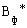 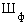 : = 1 : 2,35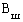 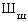 : = 1 : 1,66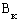 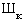 : = 1 : 1,37 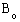 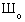 ---------------- * Индексы при параметрах Ш, В и Г обозначают экраны: ф - широкоформатный, ш - широкий, к - кашетированный, о - обычный.Ширину экрана (Ш) в зависимости от длины зрительного зала (Д) рекомендуется принимать:= 0,6Д (0,54Д)*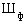 = 0,43Д (0,39Д)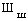 = 0,34Д (0,3Д)= 0,25Д (0,22Д)---------------- * Данные в скобках - для кинотеатров сезонного действия, клубов и театров.Расстояние от экрана до спинки первого ряда (Г) в зависимости от ширины экрана (Ш) рекомендуется принимать: не менее 0,6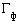 " " 0,84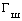 " " 1,44 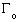 Радиус кривизны кинотеатра принимается не менее Д.Параметры зрительного зала при установке кинопроекционного оборудования показаны на чертеже, где: П - проекционное расстояние* - не менее 0,85Д; ---------------- * При использовании отечественного кинопроекционного оборудования - не более 34,5 м. - не более 7°*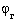 - " " 8°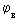 - " " 3°;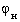 ---------------- * В клубах и театрах допускается принимать не более 9°. К - расстояние от верхнего проекционного луча до ближайших поверхностей потолка - не менее 0,6 м;Л - расстояние от нижнего проекционного луча до пола в зоне зрительских мест - не менее 1,9 м;Т - глубина заэкранного пространства*: при широком экране - 0,9 м; при широкоформатном экране - 1,5 м; ----------------* При одноканальном воспроизводстве звука или при расположении громкоговорителя по сторонам экрана допускается 0,1 - 0,3 м. Р - расстояние от края экрана до стены: при плоском экране - не менее 0,985 м; при закругленном экране - не менее 0,1 Ш. При построении видимости на расчетную точку наблюдения* превышение луча зрения, направленного на эту точку, над уровнем глаза впереди сидящего зрителя рекомендуется принимать 0,14 м (при реконструкции возможно 0,12 м).----------------* В кинотеатрах - нижняя кромка киноэкрана. Высота уровня глаза сидящего зрителя над уровнем пола принимается 1,2 м. 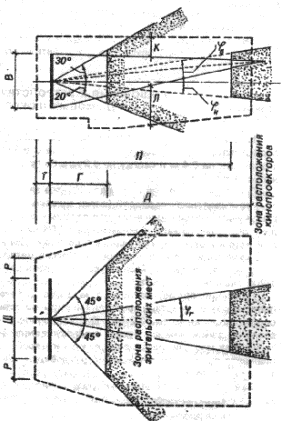 Параметры зрительного залаи киноэкрана при кинодемонстрацииПРИЛОЖЕНИЕ 7 исключить.ПРИЛОЖЕНИЕ 8Обязательное ТРЕБОВАНИЯК ВНУТРЕННЕМУ ПРОТИВОПОЖАРНОМУ ВОДОПРОВОДУ ЗДАНИЙКУЛЬТУРНО-ЗРЕЛИЩНЫХ УЧРЕЖДЕНИЙ,БИБЛИОТЕК, АРХИВОВ И СПОРТИВНЫХ СООРУЖЕНИЙ1. В зданиях культурно-зрелищных учреждений следует предусматривать:в кинотеатрах и клубах с эстрадами при вместимости зрительного зала до 700 мест - пожарные краны; более 700 мест при наличии колосников - пожарные краны и дренчерные установки согласно п. 9 настоящего приложения;в клубах со сценами размерами, м: 12,5х7,5; 15х7,5; 18х9 и 21х12 при вместимости зрительного зала до 700 мест - пожарные краны и дренчерные установки;в клубах со сценами размером 18х9, 21х12 м при вместимости зрительного зала более 700 мест, со сценами 18х12 и 21х15 м независимо от вместимости, а также в театрах - пожарные краны, дренчерные и спринклерные установки;в демонстрационных комплексах театров вместимостью 600 мест и более со сценами панорамного, трехстороннего и центрального типов - установки пожаротушения.2. В производственных помещениях и резервных складах, размещаемых в отдельном корпусе на участке здания театра, или при размещении подсобно-производственных помещений в здании театра следует предусматривать внутренние пожарные краны и спринклерные установки в соответствии с требованиями пп. 4 и 11 настоящего приложения.При размещении производственных помещений и резервных складов в отдельном корпусе вне участка здания театра спринклерные устройства предусматриваются в соответствии с требованиями п. 11 настоящего приложения, а расходы воды пожарными кранами принимаются в соответствии с требованиями СНиП 2.04.01-85.3. Расходы воды внутреннего пожаротушения из пожарных кранов следует принимать в зданиях:кинотеатров и клубов с эстрадами при вместимости зрительного зала до 300 мест включ. - 2 струи не менее 2,5 л/с, более 300 мест - 2 струи с расходом не менее 5 л/с каждая;клубов со сценами и театров независимо от вместимости - 2 струи не менее 2,5 л/с и 2 струи с расходом не менее 5 л/с каждая.4. Пожарные краны устанавливают у входов в зрительный зал и на сцену или эстраду, у входов на лестничные площадки.В зданиях клубов со сценами размерами, м: 18х12, 21х12, 21х15, а также в зданиях театров дополнительные пожарные краны диаметром 65 мм со спрыском 19 мм и длиной рукава 10 м устанавливают на планшете сцены.Пожарные краны диаметром 50 мм со спрыском 16 мм и длиной рукава 10 м устанавливают на колосниках и рабочих галереях; то же во всех остальных помещениях театров по длине рукава - 20 м.5. На планшете сцены при его площади до 500 кв.м устанавливают 3, а при большей площади 4 - пожарных крана.На каждой рабочей галерее и колосниках размещают не менее двух пожарных кранов, по одному с правой и левой сторон сцены.Установка кранов допускается открыто без шкафов.6. Пожарные краны следует располагать так, чтобы любая точка помещений орошалась двумя струями.7. Внутренняя сеть пожарных кранов должна быть кольцевой и присоединяться двумя вводами как к наружной сети, так и к распределительной гребенке спринклерной и дренчерной систем. Разделительные задвижки на сети устанавливают из расчета отключения участков, имеющих не более двух ответвлений. У основания стояков, имеющих более двух пожарных кранов, устанавливают вентили или задвижки.8. Свободный напор у пожарных кранов следует предусматривать таким, чтобы получаемая компактная струя орошала наиболее высокую часть расчетного помещения. Напор у пожарных кранов на планшете сцены должен обеспечивать получение компактных струй высотой, превышающей на 2 м расстояние от планшета до колосникового настила.9. Дренчеры устанавливают под колосниками сцены и арьерсцены, под нижним ярусом рабочих галерей и соединяющими их нижними переходными мостиками, в сейфе скатанных декораций и во всех проемах сцены, включая проемы портала, карманов и арьерсцены, а также части трюма, занятой конструкциями встроенного оборудования сцены и подъемно-опускных устройств.Орошение противопожарного занавеса следует предусматривать со стороны сцены.10. Спринклерными установками оборудуются: покрытия сцены и арьерсцены, все рабочие галереи и переходные мостики, кроме нижних, трюм (кроме встроенного оборудования сцены), карманы сцены, арьерсцена, а также складские помещения, кладовые, мастерские, помещения станковых и объемных декораций, камера пылеудаления.11. Расстановку дренчерных и спринклерных оросителей производят исходя из следующих условий:площадь пола, защищаемая одним оросителем, принимается не более 9 кв.м при средней интенсивности орошения не менее 0,1 л/с на 1 кв.м площади пола;расход воды на орошение проемов сцены принимается 0,5 л/с на 1 м проема, на орошение портала сцены - не менее 0,5 л/с на 1 м ширины портала при его высоте до 7,5 м и 0,7 л/с на 1 м при высоте более 7,5 м.Свободный напор в наиболее удаленном и высокорасположенном оросителе должен быть не менее 500 гПа (5 м вод. ст.).В одном здании диаметр выходных отверстий у всех оросителей должен быть одинаковым.12. Управление дренчерными установками следует предусматривать:электрическое или гидравлическое из двух мест на планшете сцены и из помещения пожарного поста для секций защиты сцены, арьерсцены и сценических проемов;дистанционное электрическое или гидравлическое из вышеупомянутых мест и автоматическое от датчиков на узле управления спринклерами сцены для дренчерной завесы сценического портала;дистанционное из помещения установки распределительной гребенки - для секции защиты сейфа скатанных декораций.13. Дренчеры колосников сцены и арьерсцены, нижнего яруса рабочих галерей и соединяющих их переходных мостиков объединяют в одну или несколько секций.Дренчеры над дверными проемами сцены и проемом арьерсцены объединяют в одну секцию. Дренчеры портала сцены и сейфа скатанных декораций выделяют в две отдельные секции.14. Спринклеры, устанавливаемые на сцене, арьерсцене, в боковых карманах, трюме сцены, следует объединять в одну секцию с отдельным управлением. Допускается присоединение пожарных кранов на сценических рабочих галереях к стоякам спринклерной системы сцены.15. Суммарный расчетный расход воды принимается большим из двух случаев работы средств внутреннего пожаротушения:спринклеров сцены (покрытие сцены, все рабочие галереи и переходные мостики), одновременного действия двух пожарных кранов на планшете сцены с общим расходом не менее 10 л/с и двух кранов на верхних рабочих галереях с общим расходом 5 л/с, а также работы секции дренчеров портала сцены;всех дренчеров под колосниками сцены и арьерсцены, нижним ярусом рабочих галерей и соединяющими их рабочими мостиками, одновременного действия двух пожарных кранов на планшете сцены с общим расходом не менее 10 л/с и двух кранов на верхних рабочих галереях с расходом 5 л/с, а также работы секции дренчеров портала сцены.16. В тех случаях, когда напор в наружной сети недостаточен для обеспечения расчетной работы противопожарных устройств, следует предусматривать установку насосов, пуск которых следует проектировать:дистанционным от кнопок у пожарных кранов - при отсутствии спринклерных и дренчерных устройств;автоматическим - при наличии спринклерных и дренчерных устройств, с дистанционным дублированием (для пуска и остановки) из помещений пожарного поста и насосной.17. Пожарные насосные агрегаты должны иметь 100%-ный резерв и устанавливаться в отдельных отапливаемых помещениях, имеющих выходы непосредственно наружу или в лестничную клетку. В зданиях кинотеатров и клубов, оборудованных только пожарными кранами, допускается установка насосов в котельной.18. Для присоединения рукавов передвижных пожарных насосов от напорной линии между насосами и распределительной гребенкой спринклерной и дренчерной установок должны быть выведены наружу два патрубка диаметром 80 мм с обратными клапанами и стандартными соединительными пожарными головками.19. Насосы хозяйственно-питьевого водоснабжения следует устанавливать на виброизолирующих основаниях и отделять от вводов и внутренней сети эластичными вставками.20. В случае если мощность наружных водопроводных сетей недостаточна для подачи расчетного расхода воды на пожаротушение или при присоединении вводов к тупиковым сетям, необходимо предусматривать устройство подземных резервуаров, емкость которых должна обеспечивать:работу расчетного количества внутренних пожарных кранов с расчетным расходом в течение трех часов;работу спринклерных или дренчерных установок с расчетным расходом воды в течение одного часа;расход воды на наружное пожаротушение в течение трех часов.21. Противопожарное водоснабжение в зданиях библиотек и архивов следует предусматривать при объеме здания 7500 куб.м и более. Нормы расхода воды и количество струй на внутреннее пожаротушение надлежит принимать по СНиП 2.04.01-85.22. В зданиях спортивного назначения интенсивность орошения при использовании спринклерных установок следует принимать 0,08 л/с на 1 кв.м исходя из расчета одновременного орошения площади до 120 кв.м с продолжительностью работы системы 30 мин.ПРИЛОЖЕНИЕ 9*Обязательное ПЕРЕЧЕНЬ ПОМЕЩЕНИЙ ОБЩЕСТВЕННЫХ ЗДАНИЙ,ДЛЯ КОТОРЫХ ДОЛЖНА БЫТЬ ПРЕДУСМОТРЕНААВТОМАТИЧЕСКАЯ ПОЖАРНАЯ СИГНАЛИЗАЦИЯ ПРИЛОЖЕНИЕ 10*Обязательное ТРЕБОВАНИЯК УСТРОЙСТВУ АВТОМАТИЧЕСКОГО ПОЖАРОТУШЕНИЯ Автоматическое пожаротушение следует предусматривать:1. В случаях, оговоренных в данных СНиП, в Перечне зданий и помещений объектов народного хозяйства СССР, подлежащих оборудованию автоматическими средствами пожаротушения и автоматической пожарной сигнализацией, а также в других действующих нормативных документах.2. В помещениях хранилищ служебных каталогов и описей в зданиях библиотек и государственных архивов. Указанные помещения в библиотеках с фондом хранения менее 500 тыс. единиц и помещения площадью 400 кв.м (каждое) в архивах областного и районного значения допускается оборудовать установками газового пожаротушения или переносными углекислыми огнетушителями.3*. В двухэтажных зданиях магазинов торговой площадью более 3500 кв.м и в одноэтажных зданиях при размещении торгового зала в цокольном или подвальном этажах.4*. В зданиях магазинов высотой 3 этажа и более, а также высотой 2 этажа при размещении торгового зала в цокольном или подвальном этажах, независимо от величины торговой площади.5. В помещениях (камеры) хранения багажа и ручной клади (кроме оборудованных автоматическими ячейками) и складах горючих материалов в зданиях вокзалов с расчетной вместимостью пассажиров более:700 - железнодорожных и морских вокзалов 400 - речных вокзалов 300 - автовокзалов 1000 - аэровокзалов в аэропортах 600 - городских аэровокзалов 6. В складах ЛВЖ, ГЖ и горючих химикатов площадью 500 кв.м и более специальные помещения (камеры) хранения оперативного запаса ЛВЖ и ГЖ. Помещения (кабины, боксы) испытания с применением ЛВЖ и ГЖ. Помещения с уникальным оборудованием и материалами; помещения хранения и выдачи уникальных изданий, отчетов, рукописей и другой документации особой ценности.7. В эллингах, а также в складах и других помещениях площадью 100 кв.м и более, предназначенных для хранения горючих материалов или негорючих материалов в горючей упаковке при расположении:под трибунами вместимостью 3000 и более зрителей при открытых спортивных сооружениях;под трибунами любой вместимости в крытых спортивных сооружениях;в зданиях крытых спортивных сооружений вместимостью 800 и более зрителей.8. В помещениях хранилищ библиотек и архивов, кладовых, ремонтных мастерских, переплетно-брошюровочных, сбора, обработки и упаковки макулатуры в зданиях управления, конструкторских и проектных организаций высотой 10 этажей и более, а также в зданиях Государственного управления независимо от этажности.9. Под колосниками сцены и арьерсцены, под нижним ярусом рабочих галерей и соединяющими их нижними переходными мостиками, в сейфе скатанных декораций и во всех проемах сцены, включая проемы портала, карманов арьерсцены, а также части трюма, занятой конструкциями встроенного оборудования сцены и подъемно-опускных устройств, должны быть оборудованы дренчерами.Покрытия сцены и арьерсцены, все рабочие галереи и переходные мостики, кроме нижних, трюм (кроме встроенного оборудования сцены), карманы сцены, а также помещения в зданиях со сценой, имеющей колосники и трюм, - складские помещения, кладовые и мастерские помещения для монтажа станковых и объемных декораций, камера пылеудаления должны быть оборудованы спринклерными установками. Примечание. Устройство автоматического пожаротушения не обязательнов помещениях, перечисленных в примеч. 1 обязательного приложения 9*.